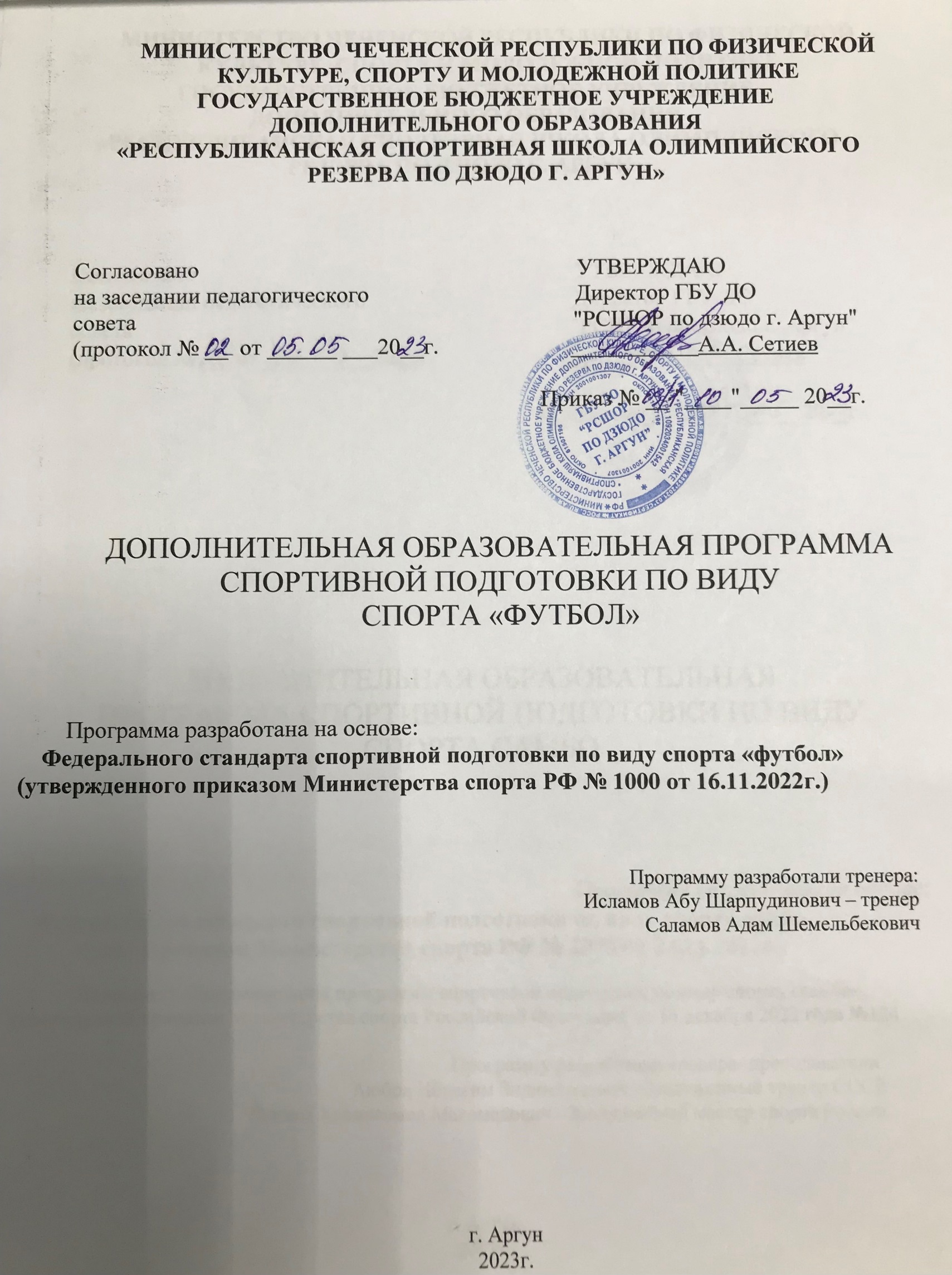 МИНИСТЕРСТВО ЧЕЧЕНСКОЙ РЕСПУБЛИКИ ПО ФИЗИЧЕСКОЙ КУЛЬТУРЕ, СПОРТУ И МОЛОДЕЖНОЙ ПОЛИТИКЕГОСУДАРСТВЕННОЕ БЮДЖЕТНОЕ УЧРЕЖДЕНИЕДОПОЛНИТЕЛЬНОГО ОБРАЗОВАНИЯ «РЕСПУБЛИКАНСКАЯ СПОРТИВНАЯ ШКОЛА ОЛИМПИЙСКОГО РЕЗЕРВА ПО ДЗЮДО Г. АРГУН»Согласовано                                                                  УТВЕРЖДАЮ        на заседании педагогического                                    Директор ГБУ ДО         совета                                                                            "РСШОР по дзюдо г. Аргун"(протокол № __  от ______ ___20__г.                       ___________А.А. Сетиев                                                                                 Приказ № __ "____"_____ 20__г.ДОПОЛНИТЕЛЬНАЯ ОБРАЗОВАТЕЛЬНАЯ ПРОГРАММА СПОРТИВНОЙ ПОДГОТОВКИ ПО ВИДУ СПОРТА «ФУТБОЛ»Программа разработана на основе:    Федерального стандарта спортивной подготовки по виду спорта «футбол»(утвержденного приказом Министерства спорта РФ № 1000 от 16.11.2022г.)Программу разработали тренера:Исламов Абу Шарпудинович – тренер Саламов Адам Шемельбекович г. Аргун2023г.СодержаниеОбщие положенияДополнительная образовательная программа спортивной подготовки по виду спорта «футбол» (далее - Программа) разработана на основании Федерального закона от 04.12.2007 № 329-ФЗ «О физической культуре и спорте в Российской Федерации», Федерального закона от 29 декабря 2012 г. № 273-ФЗ «Об образовании в Российской Федерации», пунктом 11 порядка разработки и утверждения примерных дополнительных образовательных программ спортивной подготовки, утвержденного приказом Министерства спорта Российской Федерации от 7 июля 2022 г. № 579 (зарегистрирован Министерством юстиции Российской Федерации 5 августа 2022 г., регистрационный № 69543), а так же в соответствии с приказом Министерства спорта Российской Федерации от 16.11.2022 N 1000 "Об утверждении федерального стандарта спортивной подготовки по виду спорта «футбол» (Зарегистрировано в Министерстве юстиции Российской Федерации 13.12.2022 г. N71480).Дополнительная образовательная программа спортивной подготовки по виду спорта«футбол» является основным документом для организации спортивной подготовки по виду спорта «футбол» в ГБУ  ДО « РСШОР по дзюдо г. Аргун»  (далее – Спортивная школа) с учетом совокупности минимальных требований к спортивной подготовке, определенных федеральным стандартом спортивной подготовки по виду спорта «футбол», утвержденным приказом Министерства спорта Российской Федерации от 16.11.2022 N 1000 (Зарегистрировано в Министерстве юстиции Российской Федерации 13.12.2022 г. N71480) (далее – ФССП).Целями Программы являются:обеспечение учебно-тренировочного процесса с учетом минимальных требований к спортивной подготовке, определенных федеральным стандартом спортивной подготовки по виду спорта «футбол», утвержденным приказом Минспорта России от 16.11.2022№ 1000 (далее – ФССП);достижение спортивных результатов на основе соблюдения спортивных и педагогических принципов в учебно-тренировочном процессе в условиях многолетнего, круглогодичного и поэтапного процесса спортивной подготовки;всестороннее физическое и нравственное развитие, физическое воспитание обучающихся;совершенствование спортивного мастерства посредством организации систематического участия обучающихся в спортивных мероприятиях, включая спортивные соревнования;подготовка спортивного резерва для спортивных сборных команд.Характеристика дополнительной образовательной программы спортивной подготовкиСроки реализации этапов спортивной подготовки и возрастные границы лиц, проходящих спортивную подготовку, количество лиц, проходящих спортивную подготовку в группах на этапах спортивной подготовкиОбъем ПрограммыВиды (формы) обучения, применяющиеся при реализации Программы:- Учебно-тренировочные занятия – групповые, индивидуальные, смешанные и иные.- Учебно-тренировочные мероприятияСпортивные соревнования.Требования к участию в спортивных соревнованиях, обучающихся:соответствие возраста, пола и уровня спортивной квалификации обучающихся положениям (регламентам) об официальных спортивных соревнованиях согласно Единой всероссийской спортивной классификации и правилам вида спорта «футбол»;наличие медицинского заключения о допуске к участию в спортивных соревнованиях;соблюдение общероссийских антидопинговых правил и антидопинговых правил, утвержденных международными антидопинговыми организациями.Учреждение направляет обучающегося и лиц, осуществляющих спортивную подготовку, на спортивные соревнования на основании утвержденного плана физкультурных и спортивных мероприятий, формируемого в том числе в соответствии с Единым календарным планом межрегиональных, всероссийских и международных физкультурных мероприятий, и спортивных мероприятий, и соответствующих положений (регламентов) об официальных спортивных соревнованиях.Виды и объем соревновательной деятельностиИные виды (формы) обучения – физкультурные мероприятия в форме спартакиад, спортивных эстафет, спортивных праздников, фестивалей.Годовой учебно-тренировочный планКалендарный план воспитательной работыПлан мероприятий, направленный на предотвращение допинга в спорте и борьбу с ним.В соответствии с ч.2 ст. 34.3 Федерального закона от 4 декабря 2007 г. №329-ФЗ «О физической культуре и спорте в Российской Федерации» организации, осуществляющие спортивную подготовку, обязаны реализовывать меры по предотвращению допинга в спорте и борьбе с ним, в том числе ежегодно проводить с лицами, проходящими спортивную подготовку, занятия, на которых до них доводятся сведения о последствиях допинга в спорте для здоровья спортсменов, об ответственности за нарушение антидопинговых правил; знакомить лиц, проходящих спортивную подготовку под роспись с локальными нормативными актами, связанными с осуществлением спортивной подготовки, а также с антидопинговыми правилами по соответствующим виду или видам спорта.Меры, направленные на предотвращение применения допинга в спорте и борьбе с ним, включают следующие мероприятия:проведение ежегодных семинаров/лекций/уроков/викторин для спортсменов и персонала спортсменов, а также родительских собраний;ежегодное обучение ответственных за антидопинговое обучение в организациях, осуществляющих спортивную подготовку;ежегодная оценка уровня знаний.Всемирный антидопинговый Кодекс является основополагающим и универсальным документом, на котором основывается Всемирная антидопинговая программа в спорте. Антидопинговые правила, как и правила соревнований, являются спортивными правилами, по которым проводятся соревнования. Спортсмены принимают эти правила как условие участия в соревнованиях и обязаны их соблюдать.Допинг определяется как совершение одного или нескольких нарушений антидопинговых правил. К нарушениям антидопинговых правил относятся:Наличие запрещенной субстанции, или ее метаболитов, или маркеров в пробе, взятой у спортсмена.Использование или попытка использования спортсменом запрещенной субстанции или запрещенного метода.Уклонение, отказ или неявка спортсмена на процедуру сдачи проб.Нарушение спортсменом порядка предоставления информации о местонахождении.Фальсификация или попытка фальсификации любой составляющей допинг- контроля со стороны спортсмена или иного лица.Обладание запрещенной субстанцией или запрещенным методом со стороны спортсмена или персонала спортсмена.Распространение или попытка распространения любой запрещенной субстанции или запрещенного метода спортсменом или иным лицом.Назначение или попытка назначения спортсменом или иным лицом любому спортсмену в соревновательном периоде запрещенной субстанции или запрещенного метода, или назначение или попытка назначения любому спортсмену во внесоревновательном периоде запрещенной субстанции или запрещенного метода, запрещенного во внесоревновательный период.Соучастие или попытка соучастия со стороны спортсмена или иного лица.Запрещенное сотрудничество со стороны спортсмена или иного лица.Действия спортсмена или иного лица, направленные на воспрепятствование или преследование за предоставление информации уполномоченным органам.В отношении спортсмена действует «принцип строгой ответственности». Персональной обязанностью каждого спортсмена является недопущение попадания запрещенной субстанции в его организм, а также неиспользование запрещенного метода. Всемирное антидопинговое агентство обращает особое внимание на использование спортсменами пищевых добавок, так как во многих странах правительства не регулируютсоответствующим образом их производство. Это означает, что ингредиенты, входящие в состав препарата, могут не соответствовать субстанциям, указанным на его упаковке.Информация о видах нарушений антидопинговых правил, сервисах по проверке препаратов, рисках использования биологически-активных добавок, процедуре допинг- контроля, а также о документах, регламентирующих антидопинговую деятельность, размещена на информационном стенде организации, осуществляющей спортивную подготовку. Также, актуализирован раздел «Антидопинг» на сайте организации со всеми необходимыми материалами и ссылками на сайт РАА «РУСАДА».Определения терминовАнтидопинговая деятельность - антидопинговое образование и информирование, планирование распределения тестов, ведение Регистрируемого пула тестирования, управление Биологическим паспортом спортсмена, проведение тестирования, организация анализа проб, сбор информации и проведение расследований, обработка запросов на получение Разрешения на терапевтическое использование, обработка результатов, мониторинг и обеспечение исполнения применяемых последствий нарушений, а также иные мероприятия, связанные с борьбой с допингом, которые осуществляются антидопинговой организацией или от ее имени в порядке установленном Всемирный антидопинговый кодексом и (или) международными стандартами.Антидопинговая организация - ВАДА или Подписавшаяся сторона, ответственная за принятие правил, направленных на инициирование, внедрение и реализацию любой части процесса Допинг-контроля. В частности, Антидопинговыми организациями являются Международный олимпийский комитет, Международный паралимпийский комитет, другие Организаторы крупных спортивных мероприятий, которые проводят Тестирование на своих Спортивных мероприятиях, Международные федерации и Национальные антидопинговые организации.ВАДА - Всемирное антидопинговое агентство.Внесоревновательный период - любой период, который не является соревновательным.Всемирный антидопинговый Кодекс (Кодекс) - основополагающий и универсальный документ, на котором основывается Всемирная антидопинговая программа в спорте. Цель Кодекса заключается в повышении эффективности борьбы с допингом в мире путем объединения основных элементов этой борьбы.Запрещенная субстанция - любая субстанция или класс субстанций, приведенных в Запрещенном списке.Запрещенный список - список, устанавливающий перечень Запрещенных субстанций и Запрещенных методов.Запрещенный метод - любой метод, приведенный в Запрещенном списке.Персонал спортсмена - любой тренер, инструктор, менеджер, агент, персонал команды, официальное лицо, медицинский, парамедицинский персонал, родитель или любое иное лицо, работающие со спортсменом, оказывающие ему медицинскую помощь или помогающие спортсмену при подготовке и в участии в спортивных соревнованиях.РУСАДА – Российское антидопинговое агентство «РУСАДА».Соревновательный период - период, начинающийся в 23:59 накануне дня спортивного соревнования, на котором запланировано участие спортсмена, и заканчивающийся в момент окончания соревнования или процесса отбора проб, относящегося к данному соревнованию, в зависимости от того, что позднее.Спортсмен - любое Лицо, занимающееся спортом на международном уровне (как это установлено каждой Международной федерацией) или национальном уровне (как это установлено каждой Национальной антидопинговой организацией). Антидопинговая организация имеет право по собственному усмотрению применять антидопинговые правила к Спортсмену, который не является Спортсменом ни международного, ни национального уровня, распространяя на него определение «Спортсмен». В отношении Спортсменов, которые не являются Спортсменами ни международного, ни национального уровня, Антидопинговая организация может действовать следующим образом: свести к минимуму Тестирование или не проводить Тестирование вообще; анализировать Пробы не на весь перечень Запрещенных субстанций; требовать предоставления меньшего количества информации о местонахождении или вообще не требовать ее предоставления; не требовать заблаговременной подачи запросов на Разрешения на терапевтическое использование. Однако если Спортсмен, находящийся под юрисдикцией Антидопинговой организации и выступающий на уровне ниже международного и национального, совершает нарушение антидопинговых правил, предусмотренное в статьях 2.1, 2.3 или 2.5, то к нему применяются Последствия, предусмотренные Кодексом. Для целей статей 2.8 и 2.9, а также для проведения информационных и образовательных программ Спортсменом является любое Лицо, занимающееся спортом под юрисдикцией любой Подписавшейся стороны, правительства или другой спортивной организации, которая приняла Кодекс.Планы инструкторской и судейской практики.Инструкторская и судейская практика на начальном этапе спортивной подготовке не предусмотрена.Навыки работы инструктора и судьи осваиваются на учебно-тренировочном этапе спортивной подготовки (этапе спортивной специализации). На этапе совершенствования спортивного мастерства и этапе высшего спортивного мастерства эти навыки закрепляются.В процессе овладения способностями инструктора необходимо последовательно осваивать следующие навыки и умения:построить группу и подать основные команды в движении;составить конспект и провести разминку в группе;определить и исправить ошибки в выполнении упражнений;провести тренировочное занятие в младших группах под наблюдением тренера и т.д.Для получения звания судьи по спорту обучающиеся должны освоить следующие навыки и умения:составить положение о проведении первенства школы по футболу;участвовать в судействе учебных игр совместно с тренером-преподавателем;провести судейство учебных игр в поле (самостоятельно);участвовать в судействе официальных соревнований;судить игры в качестве судьи в поле.Для проведения занятий по инструкторской и судейской практике привлекаются спортсмены уровня KMC, МС и МСМК в качестве помощников тренера-преподавателя. Во время занятий у обучающихся вырабатываются способность наблюдать за выполнением упражнений и соревновательных программ другими обучающимися, находить и анализировать ошибки, предлагать способы их устранения.Обучающиеся, работая в качестве помощника тренера-преподавателя, должны уметь подбирать упражнения для разминки, составлять конспекты занятий, комплексы тренировочных упражнений, проводить учебно-тренировочные занятия в группах этапа начальной подготовки и учебно-тренировочного этапа (этапа спортивной специализации).На этапе совершенствования спортивного мастерства, обучающиеся привлекаются к судейству школьных, межшкольных, городских соревнований в качестве судей. Они должны знать правила соревнований, обязанности судей, работу секретариата, а также правила оценки упражнений, выполненных обучающимися.Результатом инструкторской и судейской практики должно являться присвоение обучающимся групп учебно-тренировочного этапа и этапа совершенствования спортивного мастерства квалификационных категорий спортивных судей.Квалификационные категории спортивных судей присваиваются в соответствии с квалификационными требованиями к кандидатам после прохождения судейского семинара и сдачи экзаменов.Теоретические основы судействаПланы медицинских, медико-биологических мероприятий и применения восстановительных средств.Для восстановления работоспособности обучающихся необходимо использовать широкий круг средств и методов (гигиенических, психологических, медико- биологических) с учетом возраста, квалификации и индивидуальных особенностей обучающихся.Учебно-тренировочный этап (этап спортивной специализации) (до 3-х лет подготовки) - восстановление работоспособности происходит, главным образом, естественным путем: чередованием тренировочных дней и дней отдыха; постепенным возрастанием объема и интенсивности тренировочных нагрузок; проведением занятий в игровой форме. К гигиеническим средствам следует отнести: душ, теплые ванны, водные процедуры закаливающего характера, прогулки на свежем воздухе.Учебно-тренировочный этап (этап спортивной специализации) (свыше 3-х лет подготовки) - основными средствами восстановления, является рациональное построение тренировки и соответствие ее объема и интенсивности функциональному состоянию организма спортсмена; необходимо оптимальное    соотношение    нагрузок   и    отдыха как в отдельном учебно-тренировочном занятии, так и на этапах годичного цикла. Гигиенические средства восстановления используются те же, что и для учебно- тренировочного этапа (этапа спортивной специализации) 1-го и 3-го годов подготовки.Из психологических средств, обеспечивающих устойчивость психического состояния спортсменов при подготовке и участии в соревнованиях, используются методы: внушение, специальные дыхательные упражнения, отвлекающие беседы. Из медико- биологических средств восстановления: витаминизация, физиотерапия, гидротерапия, все виды массажа, русская парная баня и сауна.На этапе совершенствования спортивного мастерства и этапе высшего спортивного мастерства с ростом объема специальной физической подготовки и количества соревнований увеличивается время, отводимое на восстановление организма спортсменов. Дополнительными средствами восстановления организма могут быть переключения с одного вида спортивной деятельности на другой, чередование тренировочных нагрузок, объема и интенсивности, изменение продолжительности периодов отдыха и тренировочных нагрузок. На данном этапе подготовки необходимо комплексное применение всех средств восстановления (гигиенические, психологические, медико-биологические). При этом следует учитывать некоторые общие закономерности и влияние этих средств на организм спортсмена.Постоянное применение одного и того же средства уменьшает восстановительный эффект, так как организм адаптируется к средствам локального воздействия. К средствам общего воздействия (русская парная баня, сауна в сочетании с водными процедурами, общий ручной массаж, плавание и т.д.) адаптация происходит постепенно. В этой связи использование комплекса, а не отдельных восстановительных средств дает больший эффект.При составлении восстановительных комплексов следует помнить, что вначале надо применять средства общего воздействия, а затем - локального.Комплексное использование разнообразных восстановительных средств в полном объеме необходимо после высоких тренировочных нагрузок и в соревновательном периоде. При выборе восстановительных средств особое внимание необходимо уделять индивидуальной	переносимости	тренировочных	и	соревновательных	нагрузок спортсменами. Для этой цели могут служить субъективные ощущения спортсменов, а также объективные показатели (ЧСС, частота и глубина дыхания, цвет кожных покровов,интенсивность потоотделения и др.).Примерные комплексы основных средств восстановленияСистема контроляПо итогам освоения Программы применительно к этапам спортивной подготовки лицу, проходящему спортивную подготовку (далее – обучающийся), необходимо выполнить следующие требования к результатам прохождения Программы, в том числе, к участию в спортивных соревнованиях:На этапе начальной подготовки:изучить основы безопасного поведения при занятиях спортом;повысить уровень физической подготовленности;овладеть основами техники вида спорта «футбол»;получить общие знания об антидопинговых правилах;соблюдать антидопинговые правила;ежегодно    выполнять    контрольно-переводные     нормативы     (испытания) по видам спортивной подготовки.На учебно-тренировочном этапе (этапе спортивной специализации):повышать уровень   физической,   технической,   тактической,   теоретической и психологической подготовленности;изучить   правила    безопасности    при    занятиях    видом    спорта    «футбол» и    успешно    применять    их    в    ходе    проведения    учебно-тренировочных    занятий и участия в спортивных соревнованиях;соблюдать режим учебно-тренировочных занятий;изучить основные методы саморегуляции и самоконтроля;овладеть общими теоретическими знаниями о правилах вида спорта «футбол»;изучить антидопинговые правила;соблюдать антидопинговые правила и не иметь их нарушений;ежегодно    выполнять    контрольно-переводные     нормативы     (испытания) по видам спортивной подготовки;принимать участие в официальных спортивных соревнованиях не ниже уровня спортивных соревнований муниципального образования на первом и втором и третьем году;принимать участие в официальных спортивных соревнованиях проведения не ниже уровня спортивных соревнований субъекта Российской Федерации, начиная с четвертого года;получить уровень спортивной квалификации (спортивный разряд), необходимый для зачисления и перевода на этап совершенствования спортивного мастерства.На этапе совершенствования спортивного мастерства:повышать	уровень	физической,	технической,	тактической,	теоретической и психологической подготовленности;соблюдать режим учебно-тренировочных занятий (включая самостоятельную подготовку), спортивных мероприятий, восстановления и питания;приобрести знания и навыки оказания первой доврачебной помощи;овладеть теоретическими знаниями о правилах вида спорта «футбол»;выполнить план индивидуальной подготовки;закрепить и углубить знания антидопинговых правил;соблюдать антидопинговые правила и не иметь их нарушений;ежегодно	выполнять	контрольно-переводные	нормативы	(испытания) по видам спортивной подготовки;демонстрировать высокие спортивные результаты в официальных спортивных соревнованиях;показывать результаты, соответствующие присвоению спортивного разряда«второй спортивный разряд» не реже одного раза в два года;принимать участие в официальных спортивных соревнованиях не ниже уровня межрегиональных спортивных соревнований;получить уровень спортивной квалификации (спортивный разряд), необходимый для зачисления и перевода на этап высшего спортивного мастерства.На этапе высшего спортивного мастерства:совершенствовать уровень общей физической и специальной физической, технической, тактической, теоретической и психологической подготовленности;соблюдать режим учебно-тренировочных занятий (включая самостоятельную подготовку), спортивных мероприятий, восстановления и питания;выполнить план индивидуальной подготовки;знать и соблюдать антидопинговые правила, не иметь нарушений таких правил;ежегодно    выполнять    контрольно-переводные     нормативы     (испытания) по видам спортивной подготовки;принимать участие в официальных спортивных соревнованиях не ниже уровня всероссийских спортивных соревнований;показывать результаты, соответствующие присвоению спортивного разряда«первый спортивный разряд» или выполнять нормы и требования, необходимые для присвоения спортивного разряда «кандидат в мастера спорта» или спортивного звания«мастер спорта России» не реже одного раза в два года;достичь результатов уровня спортивной сборной команды субъекта Российской      Федерации      и      (или)      спортивной      сборной       команды Российской Федерации;демонстрировать высокие спортивные результаты в межрегиональных, всероссийских и международных официальных спортивных соревнованиях.Оценка результатов освоения Программы сопровождается аттестацией обучающихся, проводимой организацией, реализующей Программу, на основе разработанных комплексов контрольных упражнений, перечня тестов и (или) вопросов по видам подготовки, не связанным с физическими нагрузками (далее – тесты), а также с учетом результатов участия обучающегося в спортивных соревнованиях и достижения им соответствующего уровня спортивной квалификации.Нормативы общей физической и технической подготовки для зачисления и перевода на этап начальной подготовки по виду спорта «футбол»Нормативы общей физической и технической подготовки, уровень спортивной квалификации (спортивные разряды) для зачисления и перевода на учебно- тренировочный этап (этап спортивной специализации) по виду спорта «футбол»Нормативы общей физической и технической подготовки, уровень спортивной квалификации (спортивные разряды) для зачисления и перевода обучающихся на этап совершенствования спортивного мастерства по виду спорта «футбол»Нормативы общей физической и технической подготовки, уровень спортивной квалификации (спортивные разряды) для зачисления и перевода обучающихся на этап высшего спортивного мастерства по виду спорта «футбол»Рабочая программаПрограммный материал	для учебно-тренировочных занятий по каждому этапу спортивной подготовки.Этап начальной подготовкиОсновные задачи начальной подготовки.Сохранение и преумножение любви и тяги к футболу;Воспитание патриотов своего футбольного клуба (школы);Формирование уважительного отношения к партнерам, руководству и тренерам;Систематическая общевоспитательная работа;Взаимодействие с родителями и учителями физкультуры общеобразовательных школ, где учатся юные футболисты;Освоение основам техники футбола (остановке и передаче мяча, ведению и обводке, ударам по воротам, обманным движениям-финтам), а также отбору мяча, боковым перемещениям, жонглированию, дриблингу;Укрепление здоровья учеников, развитие общей физической подготовленности (особое внимание – координации, быстроте реагирования и передвижений);Формирование восприятия футбола как командной игры (из чего следует необходимость согласовывать личные интересы и действия на поле с интересами и действиями других игроков и команды в целом), не подавляя, однако, индивидуальности юного игрока, которая должна работать на благо команды;Формирование понимания, что успех невозможен без систематических тренировок, и освоение правильного выполнения тренировочных заданий/упражнений.Индивидуализация тренировочного процесса.В ходе тренировочного занятия рекомендуется подбирать задания, учитывая различия того или иного юного спортсмена по уровню физической, технической и тактической подготовленности. Такая индивидуализация тренировочного процесса позволяет готовить футболистов с ярко выраженными особенностями индивидуального стиля действий. Во время тренировочного занятия группы спортивной подготовки рекомендуется разбивать на подгруппы в зависимости от физической подготовки и уровня умений юных спортсменов. Самобытность в юном игроке следует всемерно поощрять и развивать, не отбивая охоты искать свою оригинальность, что и заложит основы индивидуального стиля игры.Возрастные особенности детей 7-9 летВ указанном возрасте значительно меняются строение и деятельность организма. Так, процесс созревания ядра двигательного анализатора в мозгу заканчивается лишь к 12- 13 годам. Перестройка функций коры больших полушарий отражается на психологии детей. Они в этом возрасте очень эмоциональны, но легко поддаются внушению. Появляется стремление проверить свои силы, добиваться тех или иных достижений. Развивается способность к логическому рассуждению и абстрактному мышлению. Появляется критический подход к изучаемому.Способность к запоминанию у детей, начиная с 7 лет, быстро растет. Причем запоминание в этом возрасте идет не от конкретных явлений к обобщению, как у взрослых, а наоборот, от общего представления – к отдельным деталям.Динамические стереотипы двигательных навыков, закрепленные в младшем школьном возрасте, обладают значительной устойчивостью и способны сохраняться в течение дальнейшей жизни.У детей 7-9 лет происходят изменения в костной системе, что во многом определяется характером двигательной деятельности организма. Двигательные действия оказывают большое влияние на рост, формирование и функциональные способности скелетной системы ребенка. Нужно учитывать, что позвоночник детей в этом возрасте очень податлив и подвержен искривлениям. Поэтому для детей данного возраста полезны упражнения, укрепляющие околопозвоночные мышцы.Мышечный аппарат в этом возрасте развивается неравномерно: крупные мышцыбыстрее, малые – медленнее. Следует добиваться гармонического развития всех мышц тела, избегая чрезмерной нагрузки на какую-либо одну мышечную группу. При занятиях футболом основная нагрузка приходится на нижние конечности.Тренер должен помнить, что процессы окостенения у детей еще не завершены, и нужно больше внимания уделять упражнениям, способствующим укреплению стопы. Необходим индивидуальный подход.Сердце ребенка при физической нагрузке затрачивает больше энергии, чем сердце взрослого, так как увеличение минутного объема крови у детей происходит в основном за счет усиления сердцебиения.Развитие дыхательных мышц обеспечивает большую глубину дыхания и значительное увеличение легочной вентиляции, необходимой для интенсивной мышечной работы.Частота дыхания в этом возрасте – в среднем 20 - вдоха/выдоха в минуту.Необходимо учитывать, что сила и выносливость развиваются параллельно вместе с развитием ребенка.Обязательно нужно давать упражнения для укрепления стопы (выполнять 3-5 мин).Исключить упражнения долгого виса (более 15 сек) и упражнения с натуживанием. Больше давать упражнений динамического характера.Необходимо продолжать расширять базовые двигательные возможности. Органы чувств юных футболистов обостряются, улучшается правильное предвидение поведения мяча.Занятия по технике следует проводить тщательнее, чтобы быть уверенным в том, что с самого начала будет прививаться правильное умение, переходящее затем в правильный навык.Можно все больше ориентировать юных футболистов не только на правильное выполнение технического приема, но и на точность.Все лучше и лучше начинают понимать и запоминать правила игры.К 9 годам начинают понимать ходы соперника, а также – как открыться, как закрыть, лучше оценивают и понимают положение партнера.Уменьшается время двигательной реакции.Необходимо работать над всеми видами быстроты и скорости.Однако следует исключить форсирование двигательной подготовки, поскольку организм пока неустойчив, подвергается заболеваниям и срывам, быстро наступает утомление.У юных футболистов к этому возрасту возрастает интерес к тренировкам, работе над техникой и тактикой.Приоритетными для целенаправленного воспитания на данном этапе являются качества гибкости, ловкости и общей выносливости, координации.Примечание: гибкость быстрее и лучше развивается у девочек, поскольку они отличаются от мальчиков более высокой суставной подвижностью, обусловленной большей эластичностью и растяжимостью суставных связок под воздействием эстрогенов на соединительную ткань. Однако суставная подвижность приводит к тому, что девочкам труднее длительное время сохранять статичное положение (упор), и требует аккуратного подхода к подбору упражнений и объему тренировочных нагрузок во избежание травматизма суставов.Внимание у детей 7-9 лет удерживается с трудом, поэтому замечаний по технике исполнения должно быть не более 1-2 в один «прием». Показ должен быть четким и сопровождаться кратким объяснением.Поскольку дети данного возраста имеют недостаточный уровень развития психомоторных функций, необходим внимательный, индивидуальный поход к занимающимся. В данной возрастной группе чрезмерно большие объемы физических нагрузок лишь сдерживают формирование технических навыков.Поэтому на начальном этапе подготовки не рекомендуется:Требовать обязательного выполнения упражнений в максимальном темпе;Давать много упражнений, где приходится быстро и точно реагировать на меняющуюся обстановку;Изучать на одном занятии более двух-трех технических приемов;Проводить двухсторонние игры по правилам «взрослого» футбола.Этап начальной подготовки делится на два периода:Начальный период (7 лет);Углубленный период (8-9 лет).Задача начального периода – ознакомление с техническими приемами и элементарными сведениями о тактической подготовке. Занимающимся объясняют назначение того или иного приема и показывают его, акцентируя внимание на наиболее важных деталях. На этом этапе освоения юный футболист сам выбирает (с помощью тренера) наиболее приемлемые для себя технические приемы, которые разучивает на занятиях.Задача углубленного периода – расширение арсенала технических приемов с доведением их выполнения до уровня умений. Поскольку новые двигательные навыки возникают на базе ранее освоенных, следует обращать внимание на естественную взаимосвязь и структурную общность различных технических приемов.На начальном этапе подготовки мальчики и девочки могут заниматься футболом в смешанных группах. Генетически мальчики сильнее, но скорость возмужания у них медленнее, чем у девочек. Два этих фактора и обусловливают незначительную разницу двигательных возможностей девочек и мальчиков одного и того же возраста до 12-13 лет, т. е., как было сказано выше, до начала пубертатного скачка.Тренеру следует придерживаться такой последовательности:Демонстрация (показ), рассказДается точное терминологическое наименование действия, говорится о его назначении и месте применения в игровых условиях, объясняются принципы выполнения. Показ означает достоверное воспроизведение временных, пространственных и силовых характеристик движения и сопровождаться пояснением. При этом следует обращать особое внимание на элементы, при реализации которых чаще всего совершаются ошибки.Разучивание в целом и по частямРазучивание элемента следует начинать в целом, а затем пояснять при необходимости отдельные детали. Нельзя игнорировать ошибки, оставляя их без замечаний. При необходимости – давать так называемые подводящие упражнения, наиболее эффективные перед непосредственным разучиванием того или иного технического приема.Повторение упражненийНаиболее эффективно серийное повторение упражнений (2-3 серии по 8-10 повторений в каждой), с достаточными для отдыха интервалами.Планирование и содержание тренировочных занятийДети, впервые пришедшие на тренировку, очень хотят играть в футбол, но пока не умеют. Поэтому основными для них на этом начальном этапе подготовки будут, во-первых, упражнения по элементарному владению мячом, сама игра и различные игровые упражнения. Во-вторых, подвижные игры, упражнения для развития координации движений, ходьба и бег, прыжки.Физическая подготовкаЦель: способствование всестороннему физическому развитию и подготовленности юных футболистов.Задачи: развивать основные физические качества (ловкость, быстроту, гибкость, скоростно-силовые и др.).Средства: подвижные и упрощенные спортивные игры (гандбол, лапта, баскетбол и др.), эстафеты с футбольными, теннисными, набивными, баскетбольными мячами и предметами; средства легкой атлетики, гимнастики, акробатики.Этап, предшествующий половому созреванию ребенка (7-9 лет), требует адекватного подхода к формированию тренировочной программы развития организма юного футболиста с обязательным учетом его индивидуальных особенностей, давая возможность мальчику или девочке развиваться столько времени, сколько для этого требуется. Содержание физической подготовки на этапе начального освоения должно преследовать одну цель: разностороннее физическое развитие юного футболиста как база,которая поможет ему более эффективно и разнообразно формировать сложные действия на этапе специализированного тренинга.Техническая и тактическая подготовкаЦель: ознакомление и овладение основными приемами техники игры; изучение и овладение терминологией, используемой в футболе; овладение правилами поведения в тренировочном процессе и во время соревнований.Освоение: ведения мяча различными частями и стороной стопы с различной скоростью, в разных направлениях, ударам и остановкам (приемам) мяча различными частями и стороной стопы, обманным действиям и отбору мяча (выбиванием, блокировкой стопы, толчком в плечо), вбрасыванию мяча из-за боковой линии; перехвату мяча, ударам по мячу головой (удары в ворота, передачи мяча в движении, в опорном положении), жонглированию (ногами и головой) мячом. Для вратарей: ловля катящихся и летящих навстречу мячей; отбивание мячей кулаками (кулаком); переводы мячей, летящих на различной высоте и с различной скоростью; введение мяча в игру ногами (с земли и с рук), руками (рукой); овладение приемами игры полевого игрока.Тактическая подготовкаПодвижные игры, близкие по содержанию к футболу, спортивные игры (гандбол, баскетбол) по упрощенным правилам, действия с мячом (ведение, передачи, остановки (прием) мяча и др.) в сочетании с выполнением заданий по зрительному сигналу, передачи мяча в парах, тройках в движении, игровые упражнения в различных неравно-численных составах на площадках разных размеров и конфигураций, с различными задачами атакующего или оборонительного плана, ознакомление с фазами игры (начало, развитие и завершение атаки, действия после срыва атаки и методы ведения оборонительных акций), участие в соревновательных играх в малых составах, на уменьшенных полях.Умение распределять усилия в течение времени игры, проявлять характер и волю, творчески исполнять индивидуальные тактические действия в различных ситуациях игры, эффективно исполнять технико-тактические действия.Игровая подготовкаОсвоение подвижных игр, эстафет (умение играть, знание правил, решение задач), игры в футбол в малых составах (в том числе в мини-футбол), соревновательных упражнений с мячом.Психологическая подготовкаЦель: формирование целеустремленности, внимания и интереса к тренировочной и игровой деятельности, к теории футбола (в частности) и спорта (вообще).Основные методы: разъяснение, убеждение, моделирование игровых ситуаций, где необходимо преодолевать интеллектуальные, физические трудности, способствовать формированию неформального детского спортивного коллектива.В этом возрасте дети неспособны к длительной концентрации внимания на чем бы то ни было и более склонны к активным действиям, им «не сидится на месте», они не в состоянии выслушивать длинные объяснения. Поэтому на этом этапе физическая подготовка должна быть разносторонней и носить творческий характер. Необходимо выстроить занятия так, чтобы дети стремились участвовать в интересных играх и упражнениях в большей степени, чем добиваться в них побед.Важно, чтобы тренировочные программы, преследующие физическую подготовленность юных футболистов, были направлены на разностороннее развитие детей.Теоретическая подготовкаИзучение правил футбола, индивидуальных, групповых и командных действий в условиях игр в малых составах на уменьшенных полях; стимулирование самостоятельности при изучении истории футбола, его проблем, содержания техники, тактики и т.д.Основные методы: беседы; просмотры матчей (на стадионе и видеопросмотры), демонстрация учебных пособий и другой наглядной агитации.Общая характеристика учебно-тренировочного процесса на учебно-тренировочном этапе (этапе спортивной специализации)Цель: овладение основами техники и тактики, физическая подготовленность.Задачи:формирование двигательных умений;оценка уровня подготовленности для успешного продолжения обучения, контрольное тестирование;формирование способности стабильно решать двигательную задачу с осознанным контролем действия во всех деталях целостного решения.Учет индивидуальных особенностей.Необходимо учитывать, что при одном и том же паспортном возрасте у детей может быть разный биологический возраст. Это необходимо учитывать при планировании тренировочных нагрузок. Состав, объем и интенсивность этих нагрузок должны соответствовать как требованиям игры, так и особенностям структуры подготовленности юных футболистов. Лучшие качества каждого юного футболиста, которые определяют меру его талантливости, должны развиваться и совершенствоваться прежде всего.Учебно-тренировочный процесс должен строиться на основе таких закономерностей и принципов:Комплексность – тесная взаимосвязь всех компонентов учебно-тренировочного процесса (физической, технико-тактической, психологической и теоретической подготовок, воспитательной работы и восстановительных мероприятий, педагогического и медицинского контроля).Преемственность – последовательность изложения программного материала, постановку задач подготовки, использования средств и методов подготовки, применения объемов и интенсивности тренировочных и соревновательных нагрузок, динамику показателей физической и технико-тактической подготовленности.Вариативность – использование широкого и разнообразного набора физических упражнений и тренировочной нагрузки для решения задач спортивной подготовки.Возрастная адекватность – соответствие применяемых средств и методов подготовки морфофункциональным и психическим возможностям юных спортсменов. Так, незавершенный в младшем школьном возрасте процесс формирования двигательного аппарата обуславливает необходимость осторожности при дозировании физических нагрузок, нагрузок на выносливость, а также времени проведения отдельных занятий.Тренеры-преподаватели готовят юных игроков к футболу, в который они будут играть впоследствии в профессиональных командах. Поэтому наставникам необходимо предвидеть «футбол будущего» и учить подопечных нужным элементам.Большинство теоретиков и практиков сходятся в том, что футбол со временем становится все более скоростно-силовым, увеличивается число игровых эпизодов, в которых игроки обрабатывают мяч в условиях жесткого сопротивления соперника. Уменьшается время на принятие решений, возрастает эффективность групповых действий в каждом игровом эпизоде, а также индивидуальной игры в пределах штрафной площадки соперника. Затрудняются действия игроков в начальной фазе атаки, ибо возрастает интенсивность попыток соперника отобрать мяч уже на этом этапе. Скоростная техника чем дальше, тем больше становится основным фактором решения игровых задач, особенно удара по воротам.Следовательно, растет значение скоростной техники и физической подготовленности игроков. Особенно важны такие специальные качества, как быстрота реагирования и принятия решений в условиях дефицита времени, скорость передвижения, взрывная сила и координация движений.При этом, хотя футбол – командная игра, на учебно-тренировочном этапе (этапе спортивной специализации) командные задачи второстепенны. Важнее – индивидуальноеобучение техническим приемам и развитие координационных способностей юных футболистов. Особо востребованными оказываются те игроки, чье индивидуальное технико-тактическое мастерство позволит эффективно выполнять задачи при активном противодействии соперника.При обучении техническим приемам важно помнить, что в их основе лежит хорошая внутримышечная и межмышечная координация, которая развивается и совершенствуется при многократном повторении одного и того же технического приема (вначале в стандартных, а потом и в усложненных условиях).При таком повторении в нервно-мышечной системе юного спортсмена (спортсменки) формируется образ технического приема: система команд центральной нервной системы и ответы мышц на эти команды (напряжение и расслабление в нужные моменты). Чем больше число повторений, тем прочнее образ. Перерывы между повторениями не должны быть слишком длительными, иначе образ (нервно-мышечная память) разрушается.Тренеру-преподавателю нужно научить юного игрока соединять разные технические приемы в связки и комбинации, необходимые для решения той или иной игровой задачи.Матч понимается как набор игровых эпизодов, реализуемых в соответствии со стратегией, предложенной тренером-преподавателем.Соревновательная деятельность футболиста заключается в принятии игровых решений и быстрого их выполнения.Игровое решение футболиста зависит от следующих элементов:Мяч: его местонахождение; кто осуществляет владение мячом.Ворота: угроза собственным воротам со стороны соперника или, напротив, угроза воротам соперника.Соперники: их расположение на поле; владение или не владение мячом; уровень угрозы; эффективность оборонительных или атакующих действий соперника.Партнеры: их расположение на поле; владение или не владение мячом; угроза воротам соперника; эффективность оборонительных или атакующих действий.Следовательно, при подборе тренировочных упражнений для комплексного решения задач подготовки футболиста всегда необходим учет этих четырех компонентов: мяч, ворота, соперники, партнеры.Особенности тренировки девушек (учет полового диморфизма) на тренировочном этапе (этапе спортивной специализации)Мировой опыт свидетельствует, что на начальном и учебно-тренировочном этапах подготовки мальчики и девочки могут заниматься футболом в смешанных группах, поскольку физическая подготовленность разнополых детей не слишком различается до 12- 13 лет, то есть до начала т.н. пубертатного скачка. Хотя девочки дошкольного и младшего школьного возраста по росту, весу, быстроте и силе несколько уступают мальчикам- ровесникам, но к 10 годам эти показатели, как правило, выравниваются, что сохраняется вплоть до периода полового созревания (12-14 лет).Статическое равновесие как качество, обусловливающее ловкость, у девочек особенно интенсивно развивается с 8 до 11 лет (около 70%) и в дальнейшем мало изменяется с возрастом.У девочек одновременно со скоростными качествами предельных величин возрастного развития достигает силовая выносливость к работе динамического характера. Измеренная в упражнении «сгибание-разгибание рук в упоре лежа», она увеличивается у них более чем на 60%.Особенно бурное развитие скоростно-силовых качеств (70-80%) у девочек приходится на средний школьный возраст (9-13 лет). Достигнутыйуровень скоростно-силовой подготовленности сохраняется у них до конца обучения в школе, существенно не изменяясь с возрастом. Развитие скоростно-силовых качеств у мальчиков происходит более равномерно – в течение всего школьного возраста.Менструации у девочек в норме начинаются в возрасте от 12 до 16 лет. Многие исследователи утверждают, что большие физические и психологические нагрузки перед и во время становления менструальной функции (МФ) вызывают задержку полового развития девушки. Поэтому необходимо чрезвычайно осторожно подходить к дозированию нагрузок для юных спортсменок в период полового созревания.Учет фаз МЦ (менструального цикла) дает возможность правильно распределить физические нагрузки для повышения физических качеств и работоспособности.I фаза цикла – менструальная. В этой фазе происходит снижение мышечной силы, быстроты и выносливости, удлиняется время моторной реакции, ухудшается скорость – соответственно, значительно снижаются спортивные результаты.Однако одновременно возрастает способность к кратковременной работе. В эту фазу большие нагрузки недопустимы – предпочтительны упражнения на развитие гибкости и совершенствование техники движений. Должны быть исключены упражнения, связанные с нагрузкой на мышцы брюшного пресса и тазового дна.Во время МЦ изменяется и нервно-психическая сфера девушки. Нередко возникает вялость, настроение становится подавленным, хотя бывает и обратная реакция: девушка становится раздражительной, нервной.фаза цикла – постменструальная. Это наиболее благоприятный период для повышения спортивно-технических результатов. В этой фазе увеличивается работоспособность, отмечается хорошая работа на выносливость и скорость, выявлена возможность большой суммарной нагрузки.фаза МЦ – фаза овуляции. В этой фазе снова происходит значительное снижение работоспособности, отмечается нарушение координации движений. Тренировочная нагрузка должна быть относительно небольшой, перегрузки крайне нежелательны.фаза – постовуляторная. По данным большинства исследователей, эта фаза является периодом наивысшей работоспособности.фаза – предменструальная – охватывает период 2–3 дня до наступления менструации. Она характеризуется высокой напряженностью жизненных функций организма. В этой фазе происходит снижение быстроты, выносливости и работоспособности.Итак, главное в работе тренера-преподавателя с девушками – подобрать нагрузку так, чтобы в наиболее благоприятные периоды она была оптимальной для получения учебно-тренировочного эффекта. В зависимости от периодов МЦ у своих учениц тренер- преподаватель может объединить их в соответствующие группы и дать разные по интенсивности задания.С точки зрения спортивной подготовки возраст 10-14 лет у девочек является решающим. Именно в этот период наблюдается наибольший прирост силы, интенсивный прирост темпа движений, ловкости, быстроты, тактики, формируется спортивный характер. Чем большим объемом движений девочка овладеет в этот период, тем легче ей будут освоены тончайшие элементы спортивного мастерства.Основные задачи на этом этапе:расширение функциональных возможностей сердечно-сосудистой системы;укрепление опорно-двигательного аппарата;развитие быстроты в различных ее проявлениях;содействие развитию специальной выносливости;формирование двигательных умений и навыков;индивидуализация обучения технико-тактическим приемам.Интенсивность и объем упражнений должны возрастать по мере улучшения физической подготовленности юных спортсменок. Следует отдавать предпочтениеупражнениям динамического характера и приучать занимающихся к различному темпу их выполнения.Предлагая интенсивные упражнения, требующие значительного физического напряжения, нужно чаще изменять исходное положение, вовлекать в движение максимальные группы мышц, чередуя напряжение с расслаблением, делая более частые паузы для отдыха и обращая внимание на дыхание (глубокое, ритмичное, без задержки). У девушек в силу физиологических особенностей организма напряжение и расслабление происходит быстрее, что позволяет постепенно наращивать интенсивность тренировочных занятий, в которых превалирует игровая форма.Специфика игры в футбол как командного вида спорта, особенно на начальных этапах подготовки, требует индивидуализации заданий в процессе коллективной тренировки. При этом предполагается, что в ходе учебно-тренировочного занятия задания подбираются на основе присущих спортсменкам различий в уровне их физической, технической и тактической подготовленности.Индивидуализация учебно-тренировочного процесса усиливает различия между занимающимися, что позволяет готовить футболисток с ярко выраженными особенностями индивидуального стиля действий. Тренеры-преподаватели на этом этапе должны больше индивидуализировать учебно-тренировочный процесс, что в конечном итоге заложит основы как двигательных умений, так и навыков, которые так отличают индивидуальный стиль игры признанных мастеров.Девочки постепенно изучают базовые приемы техники игры в футбол. При этом основное внимание уделяется обучению обманным действиям. Для успешного руководства процессом обучения, чтобы юная спортсменка чаще контактировала с мячом, играла обеими ногами, необходимо формировать небольшие группы с акцентом на индивидуальное технико-тактическое обучение.В течение всего учебного сезона превалируют игровые задания с элементами соревнования, где важно обращать внимание на поощрение и поддержку. Ротация составов сохранит интерес к игре со стороны слабых игроков, ибо сильные также будут выбывать из игры.Основные черты девочек 10-14 лет:высокая двигательная активность;большой энтузиазм к соперничеству;из-за слабых мышц – проблемы с координацией;низкая концентрация внимания;сильная и некритическая ориентация на взрослых.В этом возрасте наступает благоприятный период для обучения технике и тактике футбола. Юные спортсменки двигаются, играют и выполняют тренировочные задания с большим удовольствием и желанием. Для них характерны быстрые и достаточно точные действия. Можно приступать к изучению основных приемов игры в футбол. Улучшаются общие проявления КС, которые нужно применять в упражнениях, направленных на технико-тактическое обучение.Соревновательный характер упражнений стимулирует занимающихся к состязательности, необходимой при дальнейшем обучении девочек командным действиям. Занятия по развитию тех или иных координационных способностей в игровой форме – лучший способ добиться намеченных целей.Значительное место в программе подготовки должны занимать скоростно-силовые упражнения: прыжки, метания, многоскоки, быстрые спрыгивания, напрыгивания, переменные ускорения в беге. Каждое упражнение повторяется кратковременно, 8–10 раз по 10–15 сек., в виде нескольких серий с интервалами отдыха в 2–3 мин. Надо помнить, что развитие скоростно-силовых качеств определяет перспективы многолетнего спортивного совершенствования юных футболисток.Чем больше обманных движений при разучивании – тем лучше выбрать способ контроля мяча в любом способе.Обучать финтам следует при достаточном усвоении материала по ведению мяча. Вначале обучают финтам, которые основаны на изменении скорости ведения, затем – направления ведения. Вместо касания мяча делаем выпад в сторону или через мяч – и уходим в противоположную сторону. В это обманное движение нужно вносить элемент импровизации.Психологические аспекты подготовки юных футболистокВажным элементом в женском футболе является психологическая подготовка. Она воспитывает следующие качества:уверенность в своих силах;желание достижения успеха и стремление бороться до конца;оптимальный уровень мотивации и эмоционального возбуждения (оптимальная боевая готовность);устойчивость к стресс-факторам спортивной деятельности;способность к психологической саморегуляции.В зависимости от возраста и текущего этапа подготовки объем, содержание, формы и методы психологического обеспечения в женском футболе имеют свою специфику.На этапе спортивной специализации (возраст 10-14 лет) значение психологической подготовки возрастает. Количество игр и соревнований на данном этапе существенно увеличивается, при этом в силу половозрастных характеристик отмечается лабильность эмоционального состояния. Сохраняется повышенная ранимость, чувствительность, но улучшается коммуникативность, проявляется самостоятельность, уравновешенность и самоконтроль. На этом этапе большое влияние на силу мотивации оказывает деятельность тренера-преподавателя.Выбор футбола – спорта, традиционно считающегося мужским, – должен быть осознанным и самостоятельным со стороны юной спортсменки. Стереотипы о «месте и роли женщины» не должны препятствовать спортивному развитию. Элементы когнитивного тренинга позволяют в достаточной мере сформировать развитое игровое мышление, креативность, улучшить показатели скорости обработки информации и скорость реакции.Обучение футбольного вратаря (10-14 лет)Акцент: происходит дальнейшее обучение техническим приемам; голкипер должен освоить школу техники игры вратаря.Цель: расширение арсенала технических приемов.Задачи:овладение имитационными и подводящими упражнениями, направленными на улучшение координационных способностейобучение и закрепление технических умений, в качестве основы для разнообразия действий вратаря в будущем, которые наиболее часто применяются в игре;тестирование и отбор способных юных футболистов, пожелавших стать вратарем;воспитание специальных способностей для успешного овладения навыками игры вратаря (координации движений, быстроты, гибкости);развитие реакции на движущийся объект;умение ориентироваться в меняющейся обстановке игры;привитие навыков соревновательной деятельности.Характеристика юных вратарей 10-14 лет:улучшение координации, быстроты, выносливости и силы;хорошая зрительная память;хорошая самоуверенность;базовые навыки футбола;расширение и увеличение технических умений.хорошая зрительная и слуховая память;желание учиться;упорство;развитие соревновательного духа.Содержание тренировки вратаря (10-14 лет)Акцент: необходимо сформировать прочный двигательный навык по выполнению уже освоенных технических приемов, понимание смысла собственных движений.Технико-тактическая подготовка:дальнейшее освоение базовых технических приемов;виды перемещений в воротах;ловля низколетящих мячей, на средней высоте, высоких (без падений);изучение ловли и отбивания мяча с падением;дальнейшее обучение игре ногами;ввод мяча в игру (рукой, ногой);выбор позиции в воротах;вратарь всегда должен видеть мяч, не отвлекаясь и не отворачиваясь.Физическая подготовка:улучшение координационных способностей;развитие общей выносливости;развитие специфических вратарских качеств (быстрота движений, специфических действий, ловкость, гибкость, прыгучесть).Психологическая подготовка:воспитывать чувство уверенности и значимости в команде;решительность, смелость, настойчивость в достижении цели;объем, устойчивость и переключаемость внимания;способность к вероятному прогнозированию событий.Роль тренера-преподавателя:методология, обучение технике (демонстрация, внедрение, исправление);эмоциональное и техническое лидерство;организационные и коммуникативные навыки;обучение стимулированием;закладывание командного духа.Этапы совершенствования спортивного и высшего спортивного мастерстваПроводить тренировку, просто используя накопленный материал, – не тот путь, который стоит выбрать тренеру. Необходимо постоянно совершенствоваться, расширять и углублять знания, связанные с работой с молодыми футболистами, глубоко анализировать новую информацию и внимательно подходить к планированию тренировочного процесса.Планирование тренерско-преподавательской работыАнализ ситуации: уровень подготовленности футболистов; результаты контрольных тестов; причины неудовлетворительного уровня.Текущая оценка: результат матча как показатель того, что достигнуто в подготовке, а над чем еще предстоит работать; счет на табло – показатель, как действовала команда и отдельные линии/игроки; каков проявленный уровень технико-тактической подготовленности отдельных линий и игроков; как проявилось то, на чем работали в последнее время.Определение целей вместе с игроками (на ближнюю, среднюю и дальнюю перспективу).Составление плана: расписание тренировок, общее направление учебно- тренировочных занятий для группы и подгрупп, индивидуальные упражнения, необходимые уровни достижения.Планирование на неделю: определение основной идеи каждого учебно- тренировочного дня и каждой тренировки; пристальное внимание оценке текущего уровня игры команды и каждого игрока (какие области подготовки команды требуют главного внимания, какие проблемы есть у отдельных игроков); заканчивать каждую неделю проведением матча!Цели:Совершенствование основных технических и тактических навыков, адаптация их к требованиям современной игрыКонцентрация работы на специфических аспектах индивидуальной, групповой и командной тактики:Роли по позициям в командеРазделение зон ответственностиОриентированная на мяч оборонаНадежное построение атаки и игра на флангахКонтратакаСмена направления игрыИзменение ритма ведения игрыУлучшение физических кондиций с помощью мотивационных, характерных для футбола упражнений:Все аспекты развития силыРазвитие скоростиРазвитие общей и специальной выносливостиРазвитие мобильностиВоспитание уверенности, самосознания, ответственностиЧто следует делать тренеру-преподавателю:Выявить сильные стороны и особенности каждого игрока, а затем определиться с распределением позиций, игровым стилем и системой игры команды.Помнить, что для молодых футболистов идеальным является стиль игры, ориентированный на атаку.Поощрять инициативу, использовать метод убеждения (хороший.аргумент«весит» больше приказа).Заинтересовать футболистов процессом более глубокого изучения тактики: а) тренер-преподаватель анализирует игровую ситуацию, определяет проблему;б) тренер-преподаватель прерывает упражнение/игру, разбирает ситуацию, выслушивает предлагаемые игроками альтернативные решения; после возобновления упражнения/игры футболисты должны попытаться реализовать принятое решение.Систематически планировать разнообразные упражнения для подгрупп различных уровней подготовленности и размеров, нацеленных в том числе на специфические технико-тактические аспектыВключать дополнительные упражнения со специальной коррекцией, постоянным увеличением продолжительности и жесткости сопротивления соперникаИспользовать упражнения для улучшения физических кондиций, специфических для футбола:а) упражнения с ускорениями, прыжками, бег с мячом; б) упражнения для развития силы и подвижности;Планировать уровень нагрузки с учетом физиологических возможностей каждого футболиста и помнить, что различные упражнения требуют различного времени на восстановление; возможна гибкая замена одних упражнений на другие.Использовать некоторые упражнения как составную часть предыдущих и/или последующих заданий.Периодически проводить индивидуальные тренировки для отработки слабых и совершенствования сильных сторон подготовленности.Проводить тренировочные игры в полном составе для отработки концепций командных и тактических систем.После тренировок и игр обязательно проводить восстановительные пробежки, растяжки, а если необходимо – пробежки на выносливостьОсобенности методикиПовторение «школы футбола», овладение более сложными технико-тактическими приемами и применение их в игровых условиях.Наигрывание тактических ходов и взаимодействий в современных системах игры.Самостоятельная отработка технико-тактических приемов и совершенствование физических качеств по заданию тренера.Планирование на физическую подготовку до 15% учебного времени (при некотором преобладании специальной подготовки над общефизической).Техническая подготовкаЦель: совершенствование двигательного навыка 15-16-летний футболист уже должен овладеть техническими и тактическими основами мастерства. Компоненты этого мастерства необходимо вырабатывать в обстановке, приближенной к соревнованиям, причем тренировки должны проводиться в усложненной обстановке, в стрессовых условиях – например, когда у соперника численное превосходство.В этот период следует применять как можно большее количество различных игр и игровых упражнений с пассивным и активным сопротивлением. Таким образом специальный двигательный навык становится истинным техническим приемом. Сроки обучения двигательным навыкам определяются тренером в соответствии с индивидуальными способностями футболиста. Поскольку игрокам самим приходится решать разнообразные вопросы коллективной тактики в сложной обстановке соревновательной борьбы, требуется творческий подход к анализу игровых ситуаций, самостоятельное решение задач, поиск способов и методов такого решения. Особое внимание, соответственно, следует уделить воспитанию инициативы и самостоятельности как в мышлении, так и в действиях. При этом необходимо прививать вкус к комбинационной игре.Наиболее талантливым и развитым игрокам для их дальнейшего роста необходимы занятия в сильном коллективе. Грамотное и умеренное использование юниоров во взрослых командах способствует развитию и совершенствованию таланта, не приводя при этом к перегрузкам. Тренировки юниоров должны быть приближены к условиям соревнований, поскольку они уже могут решать достаточно сложные задачи, связанные с игрой в рамках различных систем.Необходимые составляющие совершенствования двигательного навыкаСовместно с тренером определяются сроки решения определенных задач с учетом индивидуальных способностей футболиста.Творческий подход к анализу состояния двигательного навыка каждым занимающимся:а) самостоятельное определение задач для решения; б) поиск способов и методов решения задач.Применение возможно большего количества игр и упражнений с пассивным и активным сопротивлением.Тренировки все больше строятся в соответствии с условиями и режимом соревновательной деятельности.Технико-тактические	составляющие	совершенствования	двигательного навыка:Требовать и всячески поощрять маскировку игроками своих намерений на поле.Остановка (прием) мяча на месте и в движении – с предварительным обманным маневром.Не должно быть приема мяча на месте: первым же касанием – перевод мяча в нужную сторону для продолжения действий или игра в одно касание.Совершенствовать умение укрывать мяч ногами и корпусом.Развивать умение «скрытого паса».Обводку осуществлять с помощью ложных движений (финтов).Совершенствовать отбор мяча как внизу, так и в воздухе.Улучшать выполнение технических приемов в движении.Постоянно усложнять «связки» технических приемов.Закреплять изученные навыки в условиях игры (обязательно!).Индивидуальная работа с футболистамиИсключительно важное значение в этот период подготовки приобретает правильно организованная индивидуальная работа с футболистами. У каждого из них есть определенные природные задатки, которые и следует развивать в первую очередь. Другие качества, безусловно, также следует повышать до максимально высокого уровня, но не в ущерб главным.Типичные проблемы:мало времени отводится на индивидуальную работу, и по преимуществу коллективное выполнение заданий приводит к проблеме индивидуального принятия решений и завершения командных взаимодействий;выполнение двигательных действий – стереотипно.Что следует делать тренеру-преподавателю:определить оптимальный объем индивидуальной тренировочной работы до 30% от общего объема;адаптировать тренировки и методики их проведения под индивидуальные нужды каждого игрока;раскрепостить каждого футболиста, дать ему больше свободы в выборе применения игровых приемов;объединять возможности каждого (индивидуальная тренировка – как часть общекомандной);работая в группе, применять упражнения для повышения индивидуального мастерства, исходя из позиции в командной расстановке;определять партнеров для взаимодействий (например, одна подгруппа выполняет технико-тактические упражнения, другая – практическую игру).Отдельная индивидуальная тренировка – тренировка не в одиночку, а по индивидуальному плану, с выполнением индивидуальных заданий.Планируется как часть недельного плана всей команды, но в разное время, в один или несколько дней, либо как ежедневное занятие до или после основной тренировки. Включает в себя:отработку сильнейших приемов и совершенствование специфики действий в зависимости от амплуа;исправление недостатков и контроль над их ликвидацией;индивидуальность нагрузки;развитие чувства самостоятельности и ответственности.Специфическая индивидуальная тренировка – тренировка в подгруппах по 4-6 человек с использованием принципа групповой индивидуализации, т.е. индивидуальных заданий нескольким футболистам, объединенным в подгруппу по целевому признаку.Пример: подгруппа атакующих футболистов добивается умения бить по мячу из любого положения правой и левой ногой или головой непременно в заданную точку ворот с любого расстояния. Другая подгруппа отрабатывает точность передач различными способами, с различной траекторией и силой.Тактическая подготовкаВо всех странах с высоким уровнем развития футбола тактическая подготовка занимает ведущее место в общем комплексе подготовки футболистов.Формирование тактического мышления основывается на использовании приобретенных знаний, опыта, на способности внимательно наблюдать, быстро воспринимать и оценивать ситуацию, своевременно принимать верные решения.Командная тактическая подготовка ведется с учетом индивидуальных возможностей каждого игрока в групповых действиях и направлена на совершенствование способности вести комбинационную игру. Большое внимание уделяется совершенствованию командных тактических действий на футбольном поле стандартных размеров.Средства, применяемые в обучении и совершенствовании тактики, во многом используются уже знакомые, но требования к скорости и слаженности выполнения значительно повышаются. Применение комбинаций, игровых упражнений, учебных и контрольных игр приобретает более строгий характер. Ставится задача не только четкого выполнения заданий, но и внесения творческой составляющей в игру ради ее качественного усиления, причем в более сжатые сроки и на более высоких скоростях.Наиболее сложной задачей для тренера-преподавателя в этот период является воспитание высокой общей и игровой дисциплины, обучение умению предвидеть развитие игровых ситуаций, быстро принимать решения, способствующие усилению командной тактики, потому что молодые футболисты еще недостаточно владеют обзором поля и игровым мышлением.Становятся очень полезными совместные тренировки со взрослыми: юниоры получают возможность не только в деле ознакомиться с разными тактическими приемами, но и, копируя старших, применять их на практике. В учебно-тренировочном процессе особое внимание необходимо уделять такому методическому подходу, который основывается на осознании футболистом собственных действий в каждой тактической задаче (комбинации).Основные целиПрограмма тактической подготовки должна научить игроков широкому диапазону возможностей индивидуальной и групповой тактики для совершенствования командных тактических взаимодействий.Игроки должны быть готовы к выходу из самых затруднительных игровых ситуаций.Игроки должны принимать на себя специализированные роли и позиции, предписываемые концепцией командной тактики.В этот период необходимо уделять особое внимание развитию двигательно- координационных и интеллектуальных способностей юных футболистов, а также наглядно- теоретическим решениям тактических задач:восприятие и анализ игровой ситуации;мысленное решение тактической задачи и ее двигательное воплощение;необходимо осваивать отдельные фазы тактических действий команды – как в обороне, атаке, так и при переходе от обороны в атаку и наоборот;необходимо также обучать умению изменять тактическое построение команды (систему игры) по ходу матча – это тем более важно, поскольку все вышеперечисленное является составной частью современных тактик в футболе.Основные направленияпредлагать упражнения, моделирующие условия и интенсивность реального матча, стимулирующие игроков к проявлению инициативы;упражнения должны быть достаточно трудными, чтобы заставлять игроков работать;планировать серии упражнений с упором на одну и ту же концепцию, причем каждое последующее должно быть сложнее и труднее предыдущего;включать игроков в процесс тренировки с помощью демонстрации, поправок, вопросов и обсуждений;учить как можно более широкому набору тактических вариантов.Основные принципы тактической подготовкиУделять много времени на отработку каждой технико-тактической концепции.Комбинировать упражнения и тренировочные игры, делая упор на одну и ту же концепцию.Все упражнения имеют матчевый характер.Должны вноситься поправки в специфические игровые действия с целью их единого толкования.Трудные, но соответствующие возможностям игроков задания.Ориентировать футболистов на постоянную оценку расположения партнеров и игроков соперника.Учить постоянно контролировать положение мяча в конкретный момент игры, оценивать направление его полета, траекторию и скорость; сначала искать возможность передать мяч вперед, а затем играть по ситуации.Развивать умение анализировать складывающуюся ситуацию с тем, чтобы разгадать замысел соперника и предугадать намерения партнеров по команде.Игроки должны постоянно искать возможность поставить соперника в невыгодное положение, но при этом реально оценивать ситуацию: где можно рискнуть, а где следует сыграть осторожно.Творческий подход к решению тактических задач.Физическая подготовкаНа данных этапах физическая подготовка имеет более выраженную специальную направленность, чем на предыдущих. Завершение формирования организма позволяет в значительной степени приблизить подготовку юниоров к подготовке взрослых игроков, однако их функциональные возможности пока что составляют примерно лишь 70-80% возможностей взрослого.Занятия по физической подготовке и в этом возрасте должны проходить эмоционально и интересно. Подготовку физических кондиций следует ориентировать на игру, т.е. использовать специализированные вариации самого футбола. Периодически использовать специальные упражнения по развитию физических кондиций, но ориентированных всегда на мяч. Продолжать работу над силой, скоростью, выносливостью, скоростно-силовыми качествами, координацией.В то же время, в связи со снижением в этот возрастной период прироста показателей быстроты, ловкости, гибкости, необходимо продолжать совершенствование этих качеств за счет подбора адекватных средств.В течение футбольного сезона игроки разного уровня подготовленности и разных возрастных категорий проводят неодинаковое количество матчей.Взрослые игроки международного уровня проводят 70-80 матчей, игроки 16-20 лет международного уровня – 60-70 матчей, менее талантливые футболисты – 30-50 матчей. Сравнивая пробегаемый километраж за один матч, специалисты установили, что центральные защитники пробегают в среднем около 8 км, крайние защитники и полузащитники – 9 км, центральные полузащитники – 11 км, нападающие – 10 км. Чтокасается видов перемещений, спринтерский бег используется игроками в 10%, интенсивный (от умеренного до быстрого) – в 20%, а медленный бег, бег спиной вперед и ходьба – до 70% случаев. Физическая нагрузка в целом существенна, и футболисты должны быть к ней готовы.Исходя из вышесказанного, цель правильной физической подготовки – дать возможность игроку полностью использовать технические, тактические и умственные способности как можно эффективнее и в матче, и в сезоне.При построении тренировочного процесса, связанного с развитием и совершенствованием физических качеств, очень важно регулирование физической нагрузки каждого тренировочного занятия. Тренерское мастерство выражается в том числе и в определении необходимой интенсивности и продолжительности тренировочного упражнения для каждого футболиста с учетом его уровня и амплуа.Учебно-тематический планОсобенности осуществления спортивной подготовки по отдельным спортивным дисциплинам вида спорта «футбол»Особенности осуществления спортивной подготовки по отдельным спортивным дисциплинам вида спорта «футбол» основаны на особенностях вида спорта «футбол» и его спортивных дисциплин. Реализация дополнительных образовательных программ спортивной подготовки проводится с учетом этапа спортивной подготовки и спортивных дисциплин вида спорта «футбол», по которым осуществляется спортивная подготовка.Особенности осуществления спортивной подготовки по спортивным дисциплинам вида спорта «футбол» учитываются организациями, реализующими дополнительны образовательные программы спортивной подготовки, при формировании дополнительных образовательных программ спортивной подготовки, в том числе годового учебно- тренировочного плана.Для зачисления на этап спортивной подготовки лицо, желающее пройти спортивную подготовку, должно достичь установленного возраста в календарный год зачисления на соответствующий этап спортивной подготовки.Возраст обучающихся на этапах совершенствования спортивного мастерства и высшего спортивного мастерства не ограничивается при условии вхождения их в список кандидатов в спортивную сборную команду субъекта Российской Федерации по виду спорта «футбол» и участия в официальных спортивных соревнованиях по виду спорта«футбол» не ниже уровня всероссийских спортивных соревнований.В зависимости   от   условий   и   организации   учебно-тренировочных   занятий, а также условий проведения спортивных соревнований подготовка обучающихся осуществляется на основе обязательного соблюдения требований безопасности, учитывающих особенности осуществления спортивной подготовки по спортивным дисциплинам вида спорта «футбол».Условия реализации дополнительной образовательной программыспортивной подготовкиМатериально-технические условия реализации этапов спортивной подготовки включают (в том числе на основании договоров, заключенных в соответствии с гражданским законодательством Российской Федерации, существенным условием которых является право пользования соответствующей материально-технической базой и (или) объектом инфраструктуры):наличие футбольного поля; наличие игрового зала;наличие тренировочного спортивного зала; наличие тренажерного зала;наличие раздевалок, душевых;наличие медицинского пункта, оборудованного в соответствии с приказом Минздрава России от 23.10.2020 № 1144н «Об утверждении порядка организации оказания медицинской       помощи        лицам,        занимающимся        физической        культурой и спортом (в том числе при подготовке и проведении физкультурных мероприятий и спортивных мероприятий), включая порядок медицинского осмотра лиц, желающих пройти        спортивную         подготовку,         заниматься         физической         культурой и спортом в организациях и (или) выполнить нормативы испытаний (тестов) Всероссийского физкультурно-спортивного комплекса «Готов к труду и обороне» (ГТО)» и форм медицинских заключений о допуске к участию физкультурных и спортивных мероприятиях»;Обеспечение оборудованием и спортивным инвентарем, необходимыми для прохождения спортивной подготовкиТаблица 1Таблица № 248Обеспечение спортивной экипировкойТаблица № 1Таблица № 2обеспечение обучающихся проездом к месту проведения спортивных мероприятий и обратно; обеспечение обучающихся питанием и проживанием в период проведения спортивных мероприятий;медицинское обеспечение обучающихся, в том числе организацию систематического медицинского контроля.Кадровые условия реализации программы.Для проведения учебно-тренировочных занятий и участия в официальных спортивных соревнованиях на учебно-тренировочном этапе (этапе спортивной специализации), этапах совершенствования спортивного мастерства и высшего спортивного мастерства, кроме основного тренера-преподавателя, допускается привлечение тренера-преподавателя по видам спортивной подготовки, с учетом специфики вида спорта«футбол», а также на всех этапах спортивной подготовки привлечение иных специалистов (при условии их одновременной работы с обучающимися).Кадровые условия реализации Программы.Спортивная подготовка осуществляется работниками, уровень квалификации которых соответствует требованиям, установленным:а) профессиональными стандартами «Тренер-преподаватель» (приказ Минтруда России от 24.12.2020 № 952н), «Тренер» (приказ Минтруда России от 28.03.2019 № 191н), «Специалист по инструкторской и методической работе в области физической культуры и спорта» (приказ Минтруда России от 21.04.2022 № 237н), «Специалист по обслуживанию и ремонту спортивного инвентаря и оборудования» (приказ Минтруда России от 28.03.2019 № 192н);илиб) Единым квалификационным справочником должностей руководителей, специалистов и служащих, раздел «Квалификационные характеристики должностей работников в области физической культуры и спорта» (приказ Минздравсоцразвития России от 15.08.2011№ 916н), раздел «Квалификационные характеристики должностей работников образования» (Приказ Минздравсоцразвития России от 26.08.2010 № 761н).Непрерывность профессионального развития тренеров-преподавателей обеспечивается освоением дополнительных профессиональных программ не реже чем один раз в три годаИнформационно-методические условия реализации ПрограммыБезруких М.М. Возрастная физиология: (Физиология развития ребенка): Учеб. пособие для студ. высш. пед. учеб. заведений / М.М. Безруких, В.Д. Сонькин, Д.А. Фарбер. – М., Academa, 2003Боген М.М. Обучение двигательным действиям. – М.: Физкультура и спорт, 1985. 3. Бойко В.В. Целенаправленное развитие двигательных способностей человека. М.: ФиС, 1987.Годик М.А., Мосягин С.М., Швыков И.А., Котенко Н.В. Поурочная программа подготовки юных футболистов 6–9 лет. – Нижний Новгород.Губа В.П. Интегральная подготовка футболистов [Текст]: учеб. пособие. – М.: Советский спорт, 2003.Дорохов Р.Н. Метрическая методика соматодиагностики растущего и развивающегося организма ребенка / Дети, спорт, здоровье: Вып. 13. Межрег. сборник научных трудов по проблемам интегральной и спортивной антропологии под общ. ред. д.м.н., проф. Р.Н.Дорохова.– Смоленск, 2017.Зайцев А.А., Портнов А.В. Динамика скоростных способностей футболистов 8-9 лет. Дети, спорт, здоровье. – Смоленск: СГАФКСТ, 2017. – 200 с.Приказ Министерства спорта РФ от 16 ноября 2022 г. № 1000 об утверждении Федерального стандарта спортивной подготовки по виду спорта «футбол».Приказ Министерства спорта РФ от 14 декабря 2022 г. № 1230 об утверждении примерной дополнительной образовательной программы спортивной подготовки по виду спорта «футбол».Программа подготовки футболистов 10-14 лет : Методические рекомендации. – РФС, 2015 г.Программа подготовки футболистов 6-9 лет : Методические рекомендации. – РФС, 2020 г.Селуянов В. Н. Физическая подготовка футболистов / В.Н. Селуянов, С. К. Сарсания, К. С. Сарсания. – М.: ТВТ Дивизион, 2004. -192 с.4.	Типовая программа спортивной подготовки по виду спорта «футбол» для групп начальной подготовки (мальчики и девочки 5-6, 7-9 лет). Иванов О.Н., Кузнецов А.А.  . – М.: ФГБУ ФЦПСР 2020 г. – 193 с.Типовая программа спортивной подготовки по виду спорта «футбол» (юноши, девушки) (тренировочный этап). Методическое пособие. Авторы-составители: Иванов О.Н., Кузнецов А.А. – М.: ФГБУ ФЦПСР 2021 г. – 99 с.Типовая программа спортивной подготовки по виду спорта «футбол» (юноши, девушки) (тренировочный этап). Методическое пособие. Авторы-составители: Иванов О.Н., Кузнецов А.А. – М.: ФГБУ ФЦПСР 2021. – 107 с.Перечень ресурсов информационно-коммуникационной сети «Интернет», необходимый для освоения программыСайт Министерства спорта Российской Федерации http://sport.minstm.gov.ruОфициальный сайт Министерства образования и науки РФ – http://www.minsport.gov.ruСайт Российского футбольного союза – https://rfs.ru/Страница Программ РФС – https://rfs.ru/subject/1/projectsСайт Олимпийского комитета России – http://www.olympic.ru/Электронная библиотека образовательных и научных изданий Iqlib – www.iqlib.ru.Этапы спортивной подготовкиСрок реализации этапов спортивной подготовки (лет)Возрастные границы лиц, проходящих спортивную подготовку (лет)Наполняемость (человек)Этап начальной подготовки3714-28Учебно-тренировочный этап (этап спортивной специализации)4-51012-24Этап совершенствования спортивного мастерстване ограничивается146-12Этап высшего спортивного мастерстване ограничивается164-8Этапный нормативЭтапы и годы спортивной подготовкиЭтапы и годы спортивной подготовкиЭтапы и годы спортивной подготовкиЭтапы и годы спортивной подготовкиЭтапы и годы спортивной подготовкиЭтапы и годы спортивной подготовкиЭтапный нормативЭтап начальной подготовкиЭтап начальной подготовкиУчебно- тренировочный этап (этап спортивной специализации)Учебно- тренировочный этап (этап спортивной специализации)Этап совершенств ования спортивного мастерстваЭтап высшего спортивного мастерстваЭтапный нормативДо годаСвыше годаДо трех летСвыше трех летЭтап совершенств ования спортивного мастерстваЭтап высшего спортивного мастерстваКоличество часов в неделю4,5 - 66 - 810 - 1212 - 1616 - 1818 - 24Общее количество часов в год234 - 312312 - 416520 - 624624 - 832832 - 936936-1248№Виды учебно-Предельная продолжительность учебно-тренировочныхп/птренировочных мероприятиймероприятий по этапам спортивной подготовки (количество суток) (без учета времени следования к месту проведения учебно-тренировочных мероприятий и обратно)мероприятий по этапам спортивной подготовки (количество суток) (без учета времени следования к месту проведения учебно-тренировочных мероприятий и обратно)мероприятий по этапам спортивной подготовки (количество суток) (без учета времени следования к месту проведения учебно-тренировочных мероприятий и обратно)мероприятий по этапам спортивной подготовки (количество суток) (без учета времени следования к месту проведения учебно-тренировочных мероприятий и обратно)мероприятий по этапам спортивной подготовки (количество суток) (без учета времени следования к месту проведения учебно-тренировочных мероприятий и обратно)п/птренировочных мероприятийЭтап начальной подготовкиУчебно- тренировочный этап (этап спортивной специализации)Учебно- тренировочный этап (этап спортивной специализации)Этап совершенствов ания спортивного мастерстваЭтап высшего спортивного мастерства1. Учебно-тренировочные мероприятия по подготовке к спортивным соревнованиям1. Учебно-тренировочные мероприятия по подготовке к спортивным соревнованиям1. Учебно-тренировочные мероприятия по подготовке к спортивным соревнованиям1. Учебно-тренировочные мероприятия по подготовке к спортивным соревнованиям1. Учебно-тренировочные мероприятия по подготовке к спортивным соревнованиям1. Учебно-тренировочные мероприятия по подготовке к спортивным соревнованиям1. Учебно-тренировочные мероприятия по подготовке к спортивным соревнованиям1.1.Учебно- тренировочные мероприятия по подготовке к международным спортивным соревнованиям---21211.2.Учебно- тренировочные мероприятия по подготовке к чемпионатам России, кубкам России, первенствам России--1418211.3.Учебно- тренировочные мероприятия по подготовке к другим всероссийским спортивным соревнованиям--1418181.4.Учебно- тренировочные мероприятия по подготовке к официальным спортивным соревнованиям субъекта Российской Федерации--1414142. Специальные учебно-тренировочные мероприятия2. Специальные учебно-тренировочные мероприятия2. Специальные учебно-тренировочные мероприятия2. Специальные учебно-тренировочные мероприятия2. Специальные учебно-тренировочные мероприятия2. Специальные учебно-тренировочные мероприятия2. Специальные учебно-тренировочные мероприятия2.1.Учебно- тренировочные мероприятия по--141818общей и (или) специальной физической подготовке2.2.Восстановительные мероприятия--До 10 сутокДо 10 суток2.3.Мероприятия для комплексного медицинского обследования--До 3 суток, но не более 2 раз в годДо 3 суток, но не более 2 раз в год2.4.Учебно- тренировочные мероприятия в каникулярный периодДо 21 суток подряд и не более двух учебно-тренировочных мероприятий в годДо 21 суток подряд и не более двух учебно-тренировочных мероприятий в год--2.5.Просмотровые учебно- тренировочные мероприятия-До 60 сутокДо 60 сутокДо 60 сутокВидыЭтапы и годы спортивной подготовкиЭтапы и годы спортивной подготовкиЭтапы и годы спортивной подготовкиЭтапы и годы спортивной подготовкиЭтапы и годы спортивной подготовкиЭтапы и годы спортивной подготовкиспортивных соревнованийЭтапы и годы спортивной подготовкиЭтапы и годы спортивной подготовкиЭтапы и годы спортивной подготовкиЭтапы и годы спортивной подготовкиЭтапы и годы спортивной подготовкиЭтапы и годы спортивной подготовкиспортивных соревнованийЭтап начальной подготовкиЭтап начальной подготовкиУчебно- тренировочный этапУчебно- тренировочный этапЭтап совершенствЭтап высшего(этап спортивной(этап спортивнойованияспортивногоспециализации)специализации)спортивногомастерствамастерстваДо годаСвышеДо трехСвышемастерствагодалеттрех летДля спортивной дисциплины «футбол»Для спортивной дисциплины «футбол»Для спортивной дисциплины «футбол»Для спортивной дисциплины «футбол»Для спортивной дисциплины «футбол»Для спортивной дисциплины «футбол»Для спортивной дисциплины «футбол»Контрольные343111Основные--1112№ п/ пВиды подготовкиЭтапы и годы подготовкиЭтапы и годы подготовкиЭтапы и годы подготовкиЭтапы и годы подготовкиЭтапы и годы подготовкиЭтапы и годы подготовкиЭтапы и годы подготовки№ п/ пВиды подготовкиЭтап начальной подготовкиЭтап начальной подготовкиЭтап начальной подготовкиУчебно- тренировочный этап (этап спортивнойспециализации)Учебно- тренировочный этап (этап спортивнойспециализации)Этап совершенств ования спортивного мастерстваЭтап высшего спортивно го мастерства№ п/ пВиды подготовкиДо годаСвышегодаСвышегодаДо трехлетСвышетрех летЭтап совершенств ования спортивного мастерстваЭтап высшего спортивно го мастерства№ п/ пВиды подготовкиНедельная нагрузка в часахНедельная нагрузка в часахНедельная нагрузка в часахНедельная нагрузка в часахНедельная нагрузка в часахНедельная нагрузка в часахНедельная нагрузка в часах№ п/ пВиды подготовки4,5 - 66 - 86 - 810 - 1212 - 1616 - 1818 - 24№ п/ пВиды подготовкиМаксимальная продолжительность одного учебно-тренировочного занятия в часахМаксимальная продолжительность одного учебно-тренировочного занятия в часахМаксимальная продолжительность одного учебно-тренировочного занятия в часахМаксимальная продолжительность одного учебно-тренировочного занятия в часахМаксимальная продолжительность одного учебно-тренировочного занятия в часахМаксимальная продолжительность одного учебно-тренировочного занятия в часахМаксимальная продолжительность одного учебно-тренировочного занятия в часах№ п/ пВиды подготовки2 часа2 часа2 часа3 часа3 часа4 часа4 часа№ п/ пВиды подготовкиНаполняемость групп для спортивной дисциплины «футбол»Наполняемость групп для спортивной дисциплины «футбол»Наполняемость групп для спортивной дисциплины «футбол»Наполняемость групп для спортивной дисциплины «футбол»Наполняемость групп для спортивной дисциплины «футбол»Наполняемость групп для спортивной дисциплины «футбол»Наполняемость групп для спортивной дисциплины «футбол»№ п/ пВиды подготовки14-2814-2814-2812-2412-246-124-81.Общая физическая подготовка37-5037-5050-6668-8181-10883-9484-1122.Специальнаяфизическая подготовка---42-5062-8383-9494-1253.Участие	в спортивныхсоревнованиях---42-5050-6783-9494-1254.Техническаяподготовка101-134101-134134-179182-218112-15075-8484-1125.Тактическая,теоретическая,5-65-66-842-5069-91166-187243-325психологическая подготовка6.Инструкторская и судейская практика--15-1919-2525-2828-377.Медицинские, медико- биологические, восстановитель ные мероприятия, тестирование иконтроль9-1313-1715-1962-8367-7575-1008.Интегральнаяподготовка82-109109-146114-137169-225250-280234-312Общее	количествочасов в годОбщее	количествочасов в год234-312312-416520-624624-832832-936936-1248№п/пНаправление работыМероприятияСрокипроведения1.Профориентационная деятельностьПрофориентационная деятельностьПрофориентационная деятельность1.1.Судейская практикаУчастие в спортивных соревнованиях различного уровня, в рамках которых предусмотрено:практическое и теоретическое изучение и применение правил вида спорта и терминологии, принятой в виде спорта;приобретение навыков судейства и проведения спортивных соревнований в качестве помощника спортивного судьи и (или) помощника секретаря спортивных соревнований;приобретение навыков самостоятельного судейства спортивных соревнований;формирование уважительного отношения к решениям спортивных судей;воспитание внутренней установки на строгое и неукоснительное соблюдение правил вида спорта.В течение года1.2.Инструкторская практикаУчебно-тренировочные занятия, в рамках которых предусмотрено:освоение навыков организации и проведения учебно-тренировочных занятий в качестве помощникатренера-преподавателя;В течение годасоставление конспекта учебно- тренировочного занятия в соответствии с поставленной задачей;формирование навыков наставничества;формирование сознательного отношения к учебно-тренировочному и соревновательному процессам;формирование склонности к педагогической работе.2.Здоровье сберегающая деятельностьЗдоровье сберегающая деятельностьЗдоровье сберегающая деятельность2.1.Организация и проведение мероприятий, направленных на формирование здорового образа жизниПроведение бесед с обучающимися и специальных акций (дней здоровья и др.), предусматривающих:формирование	ответственного отношения к своему здоровью и установки на здоровый образ жизни (здоровое питание, соблюдение гигиенических		правил, сбалансированный режим занятий и отдыха, регулярная физическая активность);осознание последствий и неприятие вредных привычек (употребление алкоголя, наркотиков, курение) и иных форм вреда для физического ипсихического здоровья.В течение года2.2.Здоровье сберегающее воспитание в системе учебно- тренировочных занятийОбеспечение направленности учебно- тренировочных занятий на:формирование	гигиенических навыков, связанных с двигательной активностью и занятием избранным спортом;обеспечение соблюдения режима дня, закаливание организма;знание и соблюдение основ спортивного питания;формирование знаний и навыков, связанных с соблюдением требования техники безопасности при занятияхизбранным спортом.В течение годаРежим питания и отдыхаПрактическая	деятельность	и восстановительные		процессы обучающихся:- формирование навыков правильного режима дня с учетом спортивного режима (продолжительности учебно- тренировочного процесса, периодов сна, отдыха, восстановительных мероприятийпосле тренировки, оптимальное питание,В течение годапрофилактика переутомления и травм, поддержка физических кондиций, знание способов закаливания и укрепленияиммунитета).3.Патриотическое воспитаниеПатриотическое воспитаниеПатриотическое воспитание3.1.Теоретическая подготовкаВключение в содержание теоретической подготовки вопросов патриотического воспитания (формирование качеств юного спортсмена – гражданина своей страны, чувства ответственности перед Родиной, гордости за свой край, свою Родину, воспитание уважения к государственным символам (герб, флаг, гимн), готовности к служению Отечеству, его защите на примере роли, традиций и развития вида спорта в современном обществе, легендарных спортсменов в Российской Федерации, врегионе).3.2.Формирование чувства гордости за достижения нашей страны в мировом и отечественномспортеЧерез систему учебно-тренировочных занятий.3.3.Проведение физкультурных и спортивных мероприятий, посвященных дням воинской славы и памятным датам Россииi23 февраля – День защитника Отечествафевраль3.3.Проведение физкультурных и спортивных мероприятий, посвященных дням воинской славы и памятным датам Россииi12 апреля – День космонавтикиапрель3.3.Проведение физкультурных и спортивных мероприятий, посвященных дням воинской славы и памятным датам Россииi9 мая – День Победы советского народав Великой Отечественной войне 1941 - 1945 годовмай3.3.Проведение физкультурных и спортивных мероприятий, посвященных дням воинской славы и памятным датам Россииi22 июня – День памяти и скорби – деньначала Великой Отечественной войныиюнь3.3.Проведение физкультурных и спортивных мероприятий, посвященных дням воинской славы и памятным датам Россииi4 ноября – День народного единстваноябрь3.3.Проведение физкультурных и спортивных мероприятий, посвященных дням воинской славы и памятным датам Россииi9 декабря – День Героев Отечествадекабрь3.4.Формирование уважения к российским спортсменам –героям спортаЧерез систему учебно-тренировочных занятий3.5.Организация церемоний открытия и закрытия физкультурных и спортивных мероприятий (подъем государственного флага, исполнение государственного гимна, проведение спортивного парада, вручение наград и наградной атрибутики и т.д.)Использование атрибутики, эмблемыфизкультурных мероприятий и спортивных соревнованийПо	графику (плану) проведения физкультурных мероприятий и спортивных соревнованийЭтап спортивной подготовкиСодержание мероприятия и его формаСодержание мероприятия и его формаСодержание мероприятия и его формаСрокиРекомендации по проведению мероприятийЭтап спортивной подготовкиВид программытемаОтветственный за проведениемероприятияСрокиРекомендации по проведению мероприятийЭтап начальной подготовки1. Веселые старты«Честная игра»тренер1-2 раза в годПример программы мероприятия (приложение №1) Составление отчета о проведении мероприятия:сценарий/программа, фото/видеоЭтап начальной подготовки2. Теоретическое занятие«Ценности спорта.Честная игра»Специалист по антидопинговому обеспечению1 раз в годСоставление отчета о проведении мероприятия: сценарий/программа,фото/видеоЭтап начальной подготовки3. Проверка лекарственныхпрепаратов (знакомство с международным стандартом«Запрещенный список»)тренер1 раз в месяцНаучить юных спортсменов проверять лекарственные препараты через сервисы по проверке препаратов в виде домашнего задания (тренер называет спортсмену 2-3 лекарственных препарата для самостоятельной проверки дома).Сервис по проверке препаратов на сайте РАА«РУСАДА»:http://list.rusada.ru/Этап начальной подготовки(приложение №2).Этап начальной подготовки4. Онлайн обучение насайте РУСАДАспортсмен1 раз в годПрохождение онлайн-курса - это неотъемлемая часть системы антидопингового образования.Ссылка на образовательный курс:https://newrusada.triagonal.netЭтап начальной подготовки5. Родительское собрание«Роль родителей в процессе формирования антидопинговой культуры»тренер1-2 раза в годВключить в повестку дня родительского собрания вопрос по антидопингу. Использовать памятки для родителей. Научить родителей пользоваться сервисом по проверке препаратов на сайте РАА «РУСАДА»:http://list.rusada.ru/Этап начальной подготовки(приложение №2).Собрания можно проводить в онлайн формате с показом презентации(приложения №3 и №4). Обязательное предоставление краткого описательного отчета(независимо от форматапроведения родительскогособрания) и 2-3 фото.6. Семинар для тренеров«Виды нарушений антидопинговых правил»,«Роль тренера и родителей в процессе формирования антидопинговойкультуры»Специалист по антидопинговому обеспечению1-2 раза в годСоставление отчета о проведении мероприятия: сценарий/программа, фото/видеоТренировочный этап (этап спортивной специализации)1.Веселые старты«Честная игра»Специалист по антидопинговому обеспечению1-2 раза в годПример программы мероприятия (приложение №1)Обязательное предоставление отчета о проведении мероприятия: сценарий/программа,фото/видео.Тренировочный этап (этап спортивной специализации)2.Онлайн обучение на сайте РУСАДАСпортсмен1 раз в годПрохождение онлайн-курса - это неотъемлемая часть системы антидопингового образования.Ссылка на образовательный курс: https://newrusada.triagonal.netТренировочный этап (этап спортивной специализации)3. Родительское собрание«Роль родителей в процессе формирования антидопинговой культуры»Тренер1-2 раза в годВключить в повестку дня родительского собрания вопрос по антидопингу. Использовать памятки для родителей. Научить родителей пользоваться сервисом по проверке препаратов на сайте РАА «РУСАДА»:http://list.rusada.ru/Тренировочный этап (этап спортивной специализации)(приложение №2).Собрания можно проводить в онлайн формате с показом презентации(приложение №5 и №6). Обязательное предоставление краткого описательного отчета (независимо от формата проведения родительскогособрания) и 2-3 фото.Тренировочный этап (этап спортивной специализации)3.Антидопинго- вая викторина«Играй честно»Специалист по антидопинговому обеспечению1 раз в годСоставление отчета о проведении мероприятия: сценарий/программа, фото/видеоТренировочный этап (этап спортивной специализации)4.Семинар для спортсменов и тренеров«Виды нарушений антидопинговых правил»«Проверка лекарственных средств»Специалист по антидопинговому обеспечению1-2 раза в годСоставление отчета о проведении мероприятия: сценарий/программа, фото/видеоЭтап совершенствования спортивного мастерства и высшего спортивного мастерства1.Онлайн обучение на сайте РУСАДАСпортсмен1 раз в годПрохождение онлайн-курса - это неотъемлемая часть системы антидопингового образования.Ссылка на образовательный курс: https://newrusada.triagonal.netТемаКраткое содержаниеИстория футбола и футбольного арбитражаОсновные тенденции в развитии футбола. Особенности зарождения и развития футбола в Нижегородской области.История судейства в футболе.Теоретические основы судейского мастерства.Правила игрыИзучение правил игры.Требования к единой трактовке правил.Практические навыки судейского мастерстваизучение жестовправила владения свисткомперемещения на полеИскусство коммуникации как один из важнейших элементов контроля и управления игройКоммуникация и ее составляющие:устное общение;действие;разговор, манера разговора, тон голоса, темп речи;запрет и распоряжение;сочувствие и понимание;«разговор свистком»;доверие к судье до игры, в игре и после ее окончания;«удобный» и «неудобный» судья;сохранение доверия;тесты проверки судьи игроками (психологический, профессиональный, административный);«язык» тела;внешность (внешний вид);поза (положение тела);жесты.теория и практика единоборств в современном спорте;взаимосвязь характера нарушения и характера наказания за нарушение Правил;опасная атака соперника (критерии);принципы, критерии и подходы к оценке правильных и неправильных единоборств;технический фол;квалификация умысла (критерии);Теория и практика единоборств в свете современных тенденций в футболеТеория и практика единоборств в свете современных тенденций в футболегрубость и агрессивность;структура и содержание неправильного технического приема;мнение судьи как решающий фактор принятия решения;симуляция (критерии);мелкий («невидимый») фол;захваты и задержки;Последовательность в принятии решений – залог успешного управления игрой и основа поддержания авторитета судейской бригады: проблема «избирательности» судейских решений в квалификации нарушений с использованием«мелкого» фола, задержки, захвата;профилактика нарушений;предвидение и упреждение нарушений при введении мяча в игру со стандартных положений (последовательность действий судьи в предупреждении и упреждении нарушений; механизм взаимодействия судьи с ассистентами в этих ситуациях);штрафной за нарушение Правил игры;изменения в Правилах игры;изменения в Правилах игры (по материалам заседания Международного Совета)Тестирование- тестирование по знанию ПравилВремя проведенияСредства восстановленияПосле утренней тренировкиГигиенический душ, влажные обтирания с последующим растиранием сухим полотенцемПосле тренировочных нагрузокГигиенический душ, комплексы средств, рекомендуемые врачом индивидуально:массаж, УВЧ-терапия, теплый душсауна, массаж№ п/пУпражненияЕдиница измеренияНорматив	до	годаобученияНорматив	до	годаобученияНорматив	свышегода обученияНорматив	свышегода обучения№ п/пУпражненияЕдиница измерениямальчикидевочкимальчикидевочки1. Нормативы общей физической подготовки для спортивной дисциплины «футбол»1. Нормативы общей физической подготовки для спортивной дисциплины «футбол»1. Нормативы общей физической подготовки для спортивной дисциплины «футбол»1. Нормативы общей физической подготовки для спортивной дисциплины «футбол»1. Нормативы общей физической подготовки для спортивной дисциплины «футбол»1. Нормативы общей физической подготовки для спортивной дисциплины «футбол»1. Нормативы общей физической подготовки для спортивной дисциплины «футбол»1.1.Челночный бег 3x10 мсне болеене болеене болеене более1.1.Челночный бег 3x10 мс--9,3010,301.2.Бег на 10 мс высокого стартасне болеене болеене болеене более1.2.Бег на 10 мс высокого стартас2,352,502,302,401.3.Бег на 30 мсне болеене болеене болеене более1.3.Бег на 30 мс--6,06,51.4.Прыжок в длину с места толчком двумя ногамисмне менеене менеене менеене менее1.4.Прыжок в длину с места толчком двумя ногамисм100901201102. Нормативы технической подготовки для спортивной дисциплины «футбол»2. Нормативы технической подготовки для спортивной дисциплины «футбол»2. Нормативы технической подготовки для спортивной дисциплины «футбол»2. Нормативы технической подготовки для спортивной дисциплины «футбол»2. Нормативы технической подготовки для спортивной дисциплины «футбол»2. Нормативы технической подготовки для спортивной дисциплины «футбол»2. Нормативы технической подготовки для спортивной дисциплины «футбол»2.1.Ведение мяча 10 мсне болеене болеене болеене более2.1.Ведение мяча 10 мс3,203,403,003,202.2.Ведение мяча с изменением направления 10   м (начиная со второго годаспортивной подготовки)сне болеене болеене болеене более2.2.Ведение мяча с изменением направления 10   м (начиная со второго годаспортивной подготовки)с--8,608,802.3.сне болеене болеене болеене болееВедение	мяча	3х10	м(начиная со второго года спортивной подготовки)--11,6011,8011,80Удар	на	точностьне менеене менеене менеене менеене менее2.4.по	воротам	(10	ударов)(начиная со второго годаколичествопопаданийне менеене менеене менеене менеене менее2.4.по	воротам	(10	ударов)(начиная со второго годаколичествопопаданий--544спортивной подготовки)10090110110105№ п/пУпражненияЕдиница измеренияНормативНорматив№ п/пУпражненияЕдиница измеренияюношидевушки1. Нормативы общей физической подготовки для спортивной дисциплины «футбол»1. Нормативы общей физической подготовки для спортивной дисциплины «футбол»1. Нормативы общей физической подготовки для спортивной дисциплины «футбол»1. Нормативы общей физической подготовки для спортивной дисциплины «футбол»1. Нормативы общей физической подготовки для спортивной дисциплины «футбол»1.1.Бег на 10 м с высокого стартасне болеене более1.1.Бег на 10 м с высокого стартас2,202,301.2.Челночный бег 3x10 мсне болеене более1.2.Челночный бег 3x10 мс8,709,001.3.Бег на 30 мсне болеене более1.3.Бег на 30 мс5,405,601.4.Прыжок в длину с места толчком двумя ногамисмне менеене менее1.4.Прыжок в длину с места толчком двумя ногамисм1601401.5.Прыжок в высоту с места отталкиванием двумя	ногами(начиная	с	пятого	года	спортивной подготовки)смне менеене менее1.5.Прыжок в высоту с места отталкиванием двумя	ногами(начиная	с	пятого	года	спортивной подготовки)см30272. Нормативы технической подготовки для спортивной дисциплины «футбол»2. Нормативы технической подготовки для спортивной дисциплины «футбол»2. Нормативы технической подготовки для спортивной дисциплины «футбол»2. Нормативы технической подготовки для спортивной дисциплины «футбол»2. Нормативы технической подготовки для спортивной дисциплины «футбол»2.1.Ведение мяча 10 мсне болеене более2.1.Ведение мяча 10 мс2,602,802.2.Ведение мяча с изменением направления 10 мсне болеене более2.2.Ведение мяча с изменением направления 10 мс7,808,002.3.Ведение мяча 3х10мсне болеене более2.3.Ведение мяча 3х10мс10,0010,302.4.Удар на точность по воротам (10 ударов)количество попаданийне менеене менее2.4.Удар на точность по воротам (10 ударов)количество попаданий542.5.Передача мяча в «коридор» (10 попыток)количество попаданийне менеене менее2.5.Передача мяча в «коридор» (10 попыток)количество попаданий542.6.Вбрасывание	мяча	на	дальность(начиная со второго года спортивной подготовки)мне менеене менее2.6.Вбрасывание	мяча	на	дальность(начиная со второго года спортивной подготовки)м863. Уровень спортивной квалификации3. Уровень спортивной квалификации3. Уровень спортивной квалификации3.1.Период обучения на этапе спортивной подготовки (до трех лет)требования к уровню спортивнойквалификации непредъявляются3.2.Период обучения на этапе спортивной подготовки (свыше трех лет)спортивные разряды -«третий юношеский спортивный разряд»,«второй юношеский спортивный разряд»,«первый юношеский спортивный разряд»,«третий спортивный разряд»№ п/пУпражненияЕдиница измеренияНормативНорматив№ п/пУпражненияЕдиница измеренияюношидевушки1. Нормативы общей физической подготовки для спортивной дисциплины «футбол»1. Нормативы общей физической подготовки для спортивной дисциплины «футбол»1. Нормативы общей физической подготовки для спортивной дисциплины «футбол»1. Нормативы общей физической подготовки для спортивной дисциплины «футбол»1. Нормативы общей физической подготовки для спортивной дисциплины «футбол»1.1.Бег на 10 м с высокого стартасне болеене более1.1.Бег на 10 м с высокого стартас1,952,101.2.Челночный бег 3x10 мсне болеене более1.2.Челночный бег 3x10 мс7,407,801.3.Бег на 30 мсне болеене более1.3.Бег на 30 мс4,805,001.4.Прыжок в длину с места толчком двумя ногамисмне менеене менее1.4.Прыжок в длину с места толчком двумя ногамисм2302151.5.Прыжок в высоту с места отталкиваниемдвумя ногамисмне менеене менее1.5.Прыжок в высоту с места отталкиваниемдвумя ногамисм35272. Нормативы технической подготовки для спортивной дисциплины «футбол»2. Нормативы технической подготовки для спортивной дисциплины «футбол»2. Нормативы технической подготовки для спортивной дисциплины «футбол»2. Нормативы технической подготовки для спортивной дисциплины «футбол»2. Нормативы технической подготовки для спортивной дисциплины «футбол»2.1.Ведение мяча 10 мсне болеене более2.1.Ведение мяча 10 мс2,252,402.2.Ведение	мячас изменением направления 10 мсне болеене более2.2.Ведение	мячас изменением направления 10 мс7,107,302.3.Ведение мяча 3х10 мсне болеене более2.3.Ведение мяча 3х10 мс8,508,702.4.Удар	на	точность по воротам (10 ударов)количество попаданийне менеене менее2.4.Удар	на	точность по воротам (10 ударов)количество попаданий542.5.Передача	мяча	в«коридор» (10 попыток)количество попаданийне менеене менее2.5.Передача	мяча	в«коридор» (10 попыток)количество попаданий542.6.Вбрасывание	мяча на дальностьмне менеене менее2.6.Вбрасывание	мяча на дальностьм15123.	Уровень спортивной квалификации3.	Уровень спортивной квалификации3.	Уровень спортивной квалификации3.	Уровень спортивной квалификации3.	Уровень спортивной квалификации3.1.Спортивный разряд «второй спортивный разряд»Спортивный разряд «второй спортивный разряд»Спортивный разряд «второй спортивный разряд»Спортивный разряд «второй спортивный разряд»№ п/пУпражненияЕдиница измеренияНормативНормативНормативНорматив№ п/пУпражненияЕдиница измеренияюноши/юниорыюноши/юниорыдевушки/юниоркидевушки/юниорки1. Нормативы общей физической подготовки для спортивной дисциплины «футбол»1. Нормативы общей физической подготовки для спортивной дисциплины «футбол»1. Нормативы общей физической подготовки для спортивной дисциплины «футбол»1. Нормативы общей физической подготовки для спортивной дисциплины «футбол»1. Нормативы общей физической подготовки для спортивной дисциплины «футбол»1. Нормативы общей физической подготовки для спортивной дисциплины «футбол»1. Нормативы общей физической подготовки для спортивной дисциплины «футбол»1.1.Бег на 10 м с высокого стратасне болеене болеене болеене более1.1.Бег на 10 м с высокого стратас1,901,902,052,051.2.Челночный бег 3x10 мсне болеене более1.2.Челночный бег 3x10 мс1.3.Бег на 30 мсне болеене более1.3.Бег на 30 мс1.4.Прыжок в длину с места толчком двумя ногамисмне менеене менеене менеене менее1.4.Прыжок в длину с места толчком двумя ногамисм2502502152151.5.Прыжок в высоту с места отталкиваниемдвумя ногамисмне менеене менеене менеене менее1.5.Прыжок в высоту с места отталкиваниемдвумя ногамисм404030302. Нормативы технической подготовки для спортивной дисциплины «футбол»2. Нормативы технической подготовки для спортивной дисциплины «футбол»2. Нормативы технической подготовки для спортивной дисциплины «футбол»2. Нормативы технической подготовки для спортивной дисциплины «футбол»2. Нормативы технической подготовки для спортивной дисциплины «футбол»2. Нормативы технической подготовки для спортивной дисциплины «футбол»2. Нормативы технической подготовки для спортивной дисциплины «футбол»2.1.Ведение мяча 10 мсне болеене более2.1.Ведение мяча 10 мс2.2.Ведение мяча с изменениемнаправления 10 мсне болеене болеене болеене более2.2.Ведение мяча с изменениемнаправления 10 мс6,606,606,906,902.3.Ведение мяча 3х10 мсне болеене более2.3.Ведение мяча 3х10 мс2.4.Удар на точность по воротам (10 ударов)количество попаданийне менеене менеене менеене менее2.4.Удар на точность по воротам (10 ударов)количество попаданий55442.5.Передача мячав «коридор» (10 попыток)количество попаданийне менеене менеене менеене менее2.5.Передача мячав «коридор» (10 попыток)количество попаданий55442.6.Вбрасывание мяча на дальностьмне менеене менеене менеене менее2.6.Вбрасывание мяча на дальностьм181815153.	Уровень спортивной квалификации3.	Уровень спортивной квалификации3.	Уровень спортивной квалификации3.	Уровень спортивной квалификации3.	Уровень спортивной квалификации3.	Уровень спортивной квалификации3.	Уровень спортивной квалификации3.1.Спортивный разряд «первый спортивный разряд»Спортивный разряд «первый спортивный разряд»Спортивный разряд «первый спортивный разряд»Спортивный разряд «первый спортивный разряд»Спортивный разряд «первый спортивный разряд»Спортивный разряд «первый спортивный разряд»Этап спортивной подготовкиТемы по теоретической подготовкеОбъем времени в год(минут)Сроки проведенияКраткое содержаниеЭтап начальной подготовкиВсего на этапе начальной подготовки до одного года обучения/ свыше одного годаобучения:≈ 120/180Этап начальной подготовкиИстория возникновениявида спорта и его развитие≈ 13/20сентябрьЗарождение	и	развитие	вида	спорта.	Автобиографии	выдающихсяспортсменов. Чемпионы и призеры Олимпийских игр.Этап начальной подготовкиФизическая культура – важное средство физического развития и укрепления здоровьячеловека≈ 13/20октябрьПонятие о физической культуре и спорте. Формы физической культуры. Физическая культура как средство воспитания трудолюбия, организованности, воли, нравственных качеств и жизненно важных умений и навыков.Этап начальной подготовкиГигиенические основы физической культуры и спорта, гигиена обучающихся при занятиях физическойкультурой и спортом≈ 13/20ноябрьПонятие о гигиене и санитарии. Уход за телом, полостью рта и зубами. Гигиенические требования к одежде и обуви. Соблюдение гигиены на спортивных объектах.Этап начальной подготовкиЗакаливание организма≈ 13/20декабрьЗнания и основные правила закаливания. Закаливание воздухом, водой, солнцем. Закаливание на занятиях физической культуры и спортом.Этап начальной подготовкиСамоконтроль в процессе занятий физической культуры и спортом≈ 13/20январьОзнакомление с понятием о самоконтроле при занятиях физической культурой и спортом. Дневник самоконтроля. Его формы и содержание. Понятие о травматизме.Этап начальной подготовкиТеоретические основы обучения базовым элементам техники итактики вида спорта≈ 13/20майПонятие о технических элементах вида спорта. Теоретические знания по технике их выполнения.Теоретические основы судейства. Правила вида спорта≈ 14/20июньПонятийность. Классификация спортивных соревнований. Команды (жесты) спортивных судей. Положение о спортивном соревновании. Организационная работа по подготовке спортивных соревнований. Состав и обязанности спортивных судейских бригад. Обязанности и права участников спортивныхсоревнований. Система зачета в спортивных соревнованиях по виду спорта.Режим дня и питание обучающихся≈ 14/20августРасписание учебно-тренировочного и учебного процесса. Роль питания в жизнедеятельности. Рациональное, сбалансированное питание.Оборудование и спортивный инвентарь по виду спорта≈ 14/20ноябрь-майПравила эксплуатации и безопасного использования оборудования и спортивного инвентаря.Учебно- трениро- вочный этап (этап спортивной специализа- ции)Всего на учебно- тренировочном этапе до трех лет обучения/свыше трех лет обучения:≈ 600/960Учебно- трениро- вочный этап (этап спортивной специализа- ции)Роль и место физической культуры в формировании личностных качеств≈ 70/107сентябрьФизическая культура и спорт как социальные феномены. Спорт – явление культурной жизни. Роль физической культуры в формировании личностных качеств человека. Воспитание волевых качеств, уверенности в собственныхсилах.Учебно- трениро- вочный этап (этап спортивной специализа- ции)История возникновения олимпийского движения≈ 70/107октябрьЗарождение олимпийского движения. Возрождение олимпийской идеи. Международный Олимпийский комитет (МОК).Учебно- трениро- вочный этап (этап спортивной специализа- ции)Режим дня и питание обучающихся≈ 70/107ноябрьРасписание учебно-тренировочного и учебного  процесса. Роль питания  вподготовке обучающихся к спортивным соревнованиям. Рациональное, сбалансированное питание.Учебно- трениро- вочный этап (этап спортивной специализа- ции)Физиологические основы физической культуры≈ 70/107декабрьСпортивная физиология. Классификация различных видов мышечной деятельности. Физиологическая характеристика состояний организма при спортивной деятельности. Физиологические механизмы развития двигательных навыков.Учебно- трениро- вочный этап (этап спортивной специализа- ции)Учет соревновательнойдеятельности, самоанализ обучающегося≈ 70/107январьСтруктура и содержание Дневника обучающегося. Классификация и типы спортивных соревнований.Учебно- трениро- вочный этап (этап спортивной специализа- ции)Теоретические основы технико-тактической подготовки. Основытехники вида спорта≈ 70/107майПонятийность. Спортивная техника и тактика. Двигательные представления. Методика обучения. Метод использования слова. Значение рациональной техники в достижении высокого спортивного результата.Психологическая подготовка≈ 60/106сентябрь- апрельХарактеристика психологической подготовки. Общая психологическая подготовка. Базовые волевые качества личности. Системные волевые качества личностиОборудование, спортивный инвентарь иэкипировка по виду спорта≈ 60/106декабрь-майКлассификация спортивного инвентаря и экипировки для вида спорта, подготовка к эксплуатации, уход и хранение. Подготовка инвентаря и экипировки к спортивным соревнованиям.Правила вида спорта≈ 60/106декабрь-майДеление участников по возрасту и полу. Права и обязанности участников спортивных соревнований. Правила поведения при участии в спортивныхсоревнованиях.Этап совершенство- вания спортивного мастерстваВсего на этапе совершенствованияспортивного мастерства:≈ 1200Этап совершенство- вания спортивного мастерстваОлимпийское движение. Роль и место физической культуры в обществе.Состояние современного спорта≈ 200сентябрьОлимпизм как метафизика спорта. Социокультурные процессы в современной России. Влияние олимпизма на развитие международных спортивных связей и системы спортивных соревнований, в том числе, по виду спорта.Этап совершенство- вания спортивного мастерстваПрофилактика травматизма.Перетренированность/ недотренированность≈ 200октябрьПонятие	травматизма.	Синдром	«перетренированности».	Принципы спортивной подготовки.Этап совершенство- вания спортивного мастерстваУчет соревновательной деятельности, самоанализ обучающегося≈ 200ноябрьИндивидуальный	план	спортивной	подготовки.	Ведение	Дневника обучающегося. Классификация и типы спортивных соревнований. Понятияанализа,	самоанализа	учебно-тренировочной	и	соревновательной деятельности.Этап совершенство- вания спортивного мастерстваПсихологическая подготовка≈ 200декабрьХарактеристика психологической подготовки. Общая психологическая подготовка. Базовые волевые качества личности. Системные волевые качества личности. Классификация средств и методов психологическойподготовки обучающихся.Этап совершенство- вания спортивного мастерстваПодготовка обучающегося как многокомпонентный процесс≈ 200январьСовременные тенденции совершенствования системы спортивной тренировки. Спортивные результаты – специфический и интегральный продукт соревновательной деятельности. Система спортивных соревнований. Система спортивной тренировки. Основные направления спортивнойтренировки.Спортивные соревнования как функциональное и структурное ядро спорта≈ 200февраль-майОсновные функции и особенности спортивных соревнований. Общая структура спортивных соревнований. Судейство спортивных соревнований. Спортивные результаты. Классификация спортивных достижений.Восстановительные средства и мероприятияв переходный период спортивной подготовкив переходный период спортивной подготовкиПедагогические средства восстановления: рациональное построение учебно- тренировочных занятий; рациональное чередование тренировочных нагрузок различной направленности; организация активного отдыха. Психологические средства восстановления: аутогенная тренировка; психорегулирующие воздействия; дыхательная гимнастика. Медико-биологические средства восстановления: питание; гигиенические и физиотерапевтические процедуры;баня; массаж; витамины. Особенности применения восстановительных средств.Этап высшего спортивного мастерстваВсего на этапе высшего спортивного мастерства:≈ 600Этап высшего спортивного мастерстваФизическое, патриотическое, нравственное, правовое и эстетическое воспитание в спорте. Их роль и содержание в спортивнойдеятельности≈ 120сентябрьЗадачи, содержание и пути патриотического, нравственного, правового и эстетического воспитания на занятиях в сфере физической культуры и спорта. Патриотическое и нравственное воспитание. Правовое воспитание. Эстетическое воспитание.Этап высшего спортивного мастерстваСоциальные функции спорта≈ 120октябрьСпецифические социальные функции спорта (эталонная и эвристическая). Общие социальные функции спорта (воспитательная, оздоровительная, эстетическая функции). Функция социальной интеграции и социализацииличности.Этап высшего спортивного мастерстваУчет соревновательной деятельности, самоанализ обучающегося≈ 120ноябрьИндивидуальный план спортивной подготовки. Ведение Дневника обучающегося. Классификация и типы спортивных соревнований. Понятия анализа, самоанализа учебно-тренировочной и соревновательнойдеятельности.Этап высшего спортивного мастерстваПодготовка обучающегося как многокомпонентный процесс≈ 120декабрьСовременные тенденции совершенствования системы спортивной тренировки. Спортивные результаты – специфический и интегральный продукт соревновательной деятельности. Система спортивных соревнований. Система спортивной тренировки. Основные направления спортивнойтренировки.Этап высшего спортивного мастерстваСпортивные соревнованиякак функциональное и структурное ядро спорта≈ 120майОсновные   функции   и   особенности   спортивных   соревнований.   Общаяструктура спортивных соревнований. Судейство спортивных соревнований. Спортивные	результаты.	Классификация	спортивных	достижений.Сравнительная характеристика некоторых видов спорта, различающихся по результатам соревновательной деятельностиВосстановительные средства и мероприятияв переходный период спортивной подготовкив переходный период спортивной подготовкиПедагогические средства восстановления: рациональное построение учебно- тренировочных занятий; рациональное чередование тренировочных нагрузок различной направленности; организация активного отдыха. Психологические средства восстановления: аутогенная тренировка; психорегулирующие воздействия; дыхательная гимнастика. Медико-биологические средства восстановления: питание; гигиенические и физиотерапевтические процедуры; баня; массаж; витамины. Особенности применения различных восстановительных средств. Организация восстановительных мероприятий вусловиях учебно-тренировочных мероприятий№п/пНаименование оборудованияи спортивного инвентаряЕдиницаизмеренияКоличествоизделий1Барьер тренировочный (регулируемый)штук102Ворота футбольные, тренировочные, переносные, уменьшенных размеров с сеткой(2х5 м)штук43Ворота футбольные, тренировочные, переносные, уменьшенных размеров с сеткой(2х3 м)штук44Ворота футбольные, тренировочные, переносные, уменьшенных размеров с сеткой(1х2 м или 1х1 м)штук85Гантели массивные (от 0,5 до 5 кг)комплект36Манекен футбольный (для отработки ударови обводки)комплект17Насос универсальный для накачивания мячейс иглойкомплект48Сетка для переноски мячейштукна группу8Сетка для переноски мячейштук29Стойка для обводкиштук2010Секундомерштукна тренера- преподавателя10Секундомерштук111Свистокштукна тренера-преподавателя11Свистокштук112Тренажер «лесенка»штукна группу12Тренажер «лесенка»штук213Фишка для установления размеров площадкиштукна группу13Фишка для установления размеров площадкиштук5014Флаг для разметки футбольного поляштук6Для спортивной дисциплины «футбол»Для спортивной дисциплины «футбол»Для спортивной дисциплины «футбол»Для спортивной дисциплины «футбол»15Ворота футбольные стандартные с сеткойштук216Ворота футбольные стандартные, переносные с сеткойштук217Макет футбольного поля с магнитными фишкамиштукна тренера- преподавателя17Макет футбольного поля с магнитными фишкамиштук118Мяч футбольный (размер № 3)штук1419Мяч футбольный (размер № 4)штук1420Мяч футбольный (размер № 5)штук12Спортивный инвентарь, передаваемый в индивидуальное пользованиеСпортивный инвентарь, передаваемый в индивидуальное пользованиеСпортивный инвентарь, передаваемый в индивидуальное пользованиеСпортивный инвентарь, передаваемый в индивидуальное пользованиеСпортивный инвентарь, передаваемый в индивидуальное пользованиеСпортивный инвентарь, передаваемый в индивидуальное пользованиеСпортивный инвентарь, передаваемый в индивидуальное пользованиеСпортивный инвентарь, передаваемый в индивидуальное пользованиеСпортивный инвентарь, передаваемый в индивидуальное пользованиеСпортивный инвентарь, передаваемый в индивидуальное пользованиеСпортивный инвентарь, передаваемый в индивидуальное пользование№ п/пНаименованиеЕдиница измеренияРасчетная единицаЭтапы спортивной подготовкиЭтапы спортивной подготовкиЭтапы спортивной подготовкиЭтапы спортивной подготовкиЭтапы спортивной подготовкиЭтапы спортивной подготовкиЭтапы спортивной подготовки№ п/пНаименованиеЕдиница измеренияРасчетная единицаЭтап начальной подготовкиЭтап начальной подготовкиЭтап начальной подготовкиУчебно- тренировочный этап(этап спортивной специализацииУчебно- тренировочный этап(этап спортивной специализацииЭтап совершенствования спортивного мастерстваЭтап высшего спортивного мастерства№ п/пНаименованиеЕдиница измеренияРасчетная единицаПервый годВторой годТретий годДо трех летСвыше трех летЭтап совершенствования спортивного мастерстваЭтап высшего спортивного мастерства№ п/пНаименованиеЕдиница измеренияРасчетная единицаКоличествоКоличествоКоличествоКоличествоКоличествоКоличествоКоличествоДля спортивной дисциплины «футбол»Для спортивной дисциплины «футбол»Для спортивной дисциплины «футбол»Для спортивной дисциплины «футбол»Для спортивной дисциплины «футбол»Для спортивной дисциплины «футбол»Для спортивной дисциплины «футбол»Для спортивной дисциплины «футбол»Для спортивной дисциплины «футбол»Для спортивной дисциплины «футбол»Для спортивной дисциплины «футбол»1.Мяч футбольный (размер № 3)штукна группу14------2.Мяч футбольный (размер № 4)штукна группу-141412---3.Мяч футбольный (размер № 5)штукна группу----1264№п/пНаименованиеЕдиницаизмеренияКоличество изделий1.Манишка футбольная(двух цветов)штук14Спортивная экипировка, передаваемая в индивидуальное пользованиеСпортивная экипировка, передаваемая в индивидуальное пользованиеСпортивная экипировка, передаваемая в индивидуальное пользованиеСпортивная экипировка, передаваемая в индивидуальное пользованиеСпортивная экипировка, передаваемая в индивидуальное пользованиеСпортивная экипировка, передаваемая в индивидуальное пользованиеСпортивная экипировка, передаваемая в индивидуальное пользованиеСпортивная экипировка, передаваемая в индивидуальное пользованиеСпортивная экипировка, передаваемая в индивидуальное пользованиеСпортивная экипировка, передаваемая в индивидуальное пользованиеСпортивная экипировка, передаваемая в индивидуальное пользованиеСпортивная экипировка, передаваемая в индивидуальное пользование№ п/пНаименованиеЕдиница измеренияРасчетная единицаЭтапы спортивной подготовкиЭтапы спортивной подготовкиЭтапы спортивной подготовкиЭтапы спортивной подготовкиЭтапы спортивной подготовкиЭтапы спортивной подготовкиЭтапы спортивной подготовкиЭтапы спортивной подготовки№ п/пНаименованиеЕдиница измеренияРасчетная единицаЭтап начальной подготовкиЭтап начальной подготовкиУчебно- тренировочный этап (этап спортивнойспециализации)Учебно- тренировочный этап (этап спортивнойспециализации)Этап совершенствования спортивногомастерстваЭтап совершенствования спортивногомастерстваЭтап высшего спортивногомастерстваЭтап высшего спортивногомастерства№ п/пНаименованиеЕдиница измеренияРасчетная единицаколичествосрок эксплуатации лет)количествосрок эксплуатации (лет)количествосрок эксплуатации (лет)количествосрокэксплуатации (лет)1.Брюки тренировочные для вратаряштукна обучающегося--1111112.Гетры футбольныепарна обучающегося212121213.Костюм ветрозащитный или костюм тренировочныйутепленныйштукна обучающегося--1111114.Костюм спортивный парадныйштукна обучающегося----11115.Костюм спортивныйтренировочныйштукна обучающегося--1111116.Перчатки футбольные для вратаряпарна обучающегося--1110,510,57.Свитер футбольный для вратаряштукна обучающегося--1111118.Форма игровая (шортыи футболка)комплектна обучающегося--1111119.Футболка тренировочная с длинным рукавомштукна обучающегося1121212110.Футболка тренировочная с коротким рукавомштукна обучающегося1121212111.Шорты футбольныештукна обучающегося1121212112.Щитки футбольныепарна обучающегося--1110,510,5Для спортивной дисциплины «футбол»Для спортивной дисциплины «футбол»Для спортивной дисциплины «футбол»Для спортивной дисциплины «футбол»Для спортивной дисциплины «футбол»Для спортивной дисциплины «футбол»Для спортивной дисциплины «футбол»Для спортивной дисциплины «футбол»Для спортивной дисциплины «футбол»Для спортивной дисциплины «футбол»Для спортивной дисциплины «футбол»Для спортивной дисциплины «футбол»13.Бутсы футбольныепарна обучающегося--1110,510,5